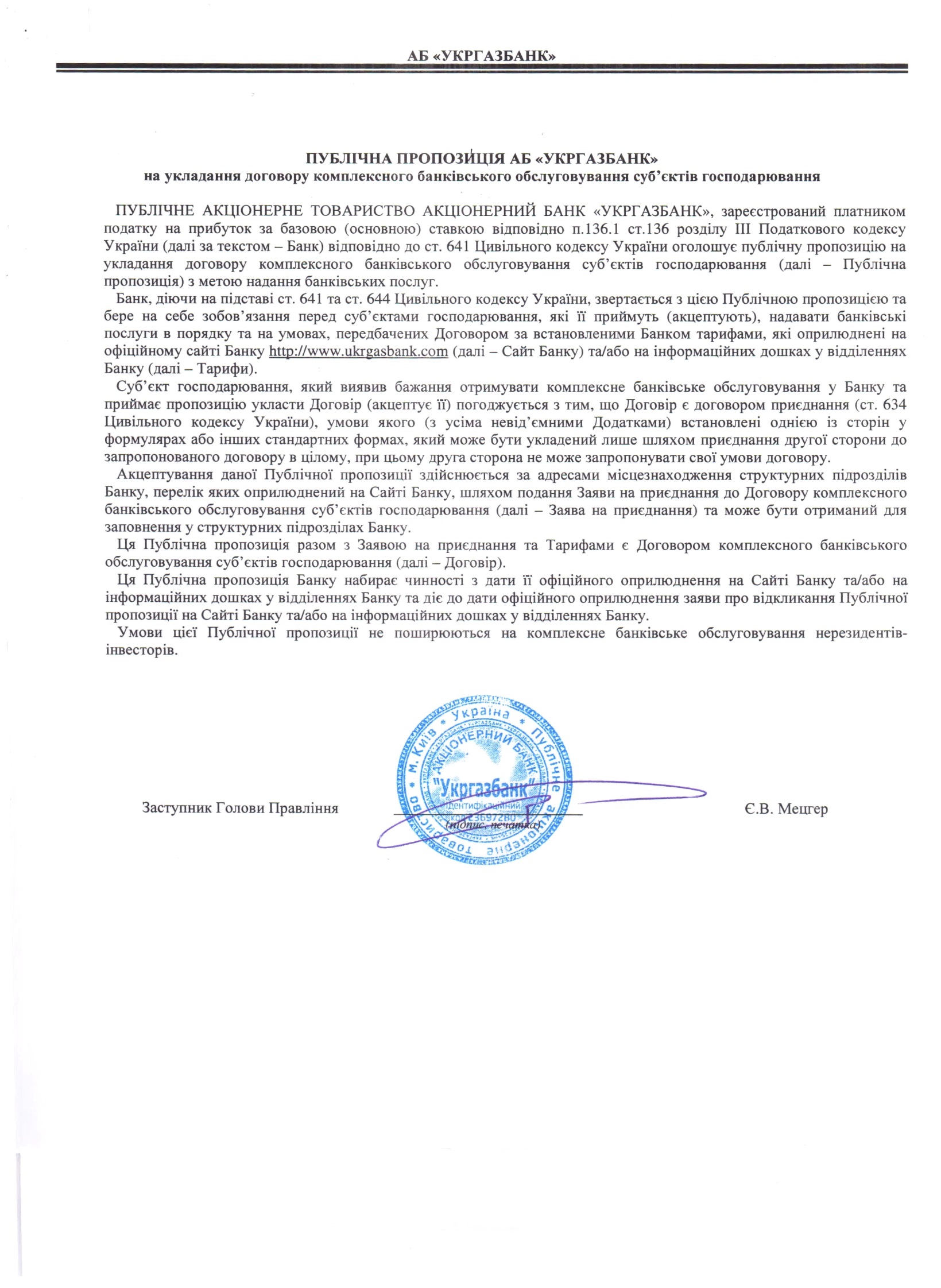 ЗМІСТРОЗДІЛ 1. ТЕРМІНИ ТА ВИЗНАЧЕННЯ	3РОЗДІЛ 2. ЗАГАЛЬНІ ПОЛОЖЕННЯ	5Глава 1. ПОРЯДОК ПРИЄДНАННЯ ДО ДОГОВОРУ	5Глава 2. ВІДПОВІДАЛЬНІСТЬ СТОРІН	5Глава 3.  БАНКІВСЬКА ТАЄМНИЦЯ	6Глава 4.  ФОРС-МАЖОР	7Глава 5. ПОРЯДОК ВНЕСЕННЯ ЗМІН ТА ПРИПИНЕННЯ ПРАВОВІДНОСИН	7Глава 6. ІНШІ УМОВИ	8РОЗДІЛ 3. ДИСТАНЦІЙНЕ ОБСЛУГОВУВАННЯ РАХУНКУ	10Глава 1. ПІДКЛЮЧЕННЯ РАХУНКУ ДО СИСТЕМИ	10Глава 2. ОБОВ’ЯЗКИ СТОРІН	10Глава 3. ПРАВА СТОРІН	13РОЗДІЛ 4. ВІДКРИТТЯ ТА ОБСЛУГОВУВАННЯ РАХУНКУ	13Глава 1. ВІДКРИТТЯ ТА ОБСЛУГОВУВАННЯ РАХУНКУ	13Глава 2. ОБОВ’ЯЗКИ СТОРІН	16Глава 3. ПРАВА СТОРІН	18РОЗДІЛ 5. ВІДКРИТТЯ ТА ОБСЛУГОВУВАННЯ ДЕПОЗИТНИХ РАХУНКІВ	19Глава 1. ВІДКРИТТЯ ТА ОБСЛУГОВУВАННЯ ДЕПОЗИТНОГО РАХУНКУ	19Глава 2. ОБОВ’ЯЗКИ СТОРІН	21Глава 3. ПРАВА СТОРІН	21Глава 4. ПОРЯДОК НАРАХУВАННЯ ПРОЦЕНТІВ ПО ВКЛАДУ	22Глава 5. ПОРЯДОК ВИПЛАТИ НАРАХОВАНИХ ПРОЦЕНТІВ ТА ПОВЕРНЕННЯ ВКЛАДУ	22РОЗДІЛ 6. ВІДКРИТТЯ ТА ОБСЛУГОВУВАННЯ ЗАРПЛАТНОГО ПРОЕКТУ	23Глава 1. ВІДКРИТТЯ ТА ОБСЛУГОВУВАННЯ ЗАРПЛАТНОГО ПРОЕКТУ	23Глава 2. ОБОВ’ЯЗКИ СТОРІН	23Глава 3. ПРАВА СТОРІН	24РОЗДІЛ 1. ТЕРМІНИ ТА ВИЗНАЧЕННЯ Акт – Акт про введення в експлуатацію дистанційної системи та/або Акт прийому-передачі наданих послуг, типові форми яких затверджені актами внутрішнього регулювання Банку та розміщені на Сайті Банку;автентифікація – додатковий механізм перевірки прав на здійснення входу в Систему та/або підтвердження передачі до Банку електронного документу уповноваженою особою Клієнта. Автентифікація здійснюється шляхом введення одноразового пароля, отриманого за допомогою короткого SMS-повідомлення (на мобільний телефон) (далі – SMS-повідомлення). Підключення до даної послуги здійснюється на підставі наданої до Банку Заявки додаткової автентифікації за типовою формою, що затверджена в Банку (далі – ЗаявкаІІ), яка розміщується на Сайті Банку;відкритий ключ ЕЦП Клієнта – ключ (сукупність електронних даних), що залежить від особистого ключа ЕЦП Клієнта, який самостійно генерується Клієнтом в Системі, і призначений для перевірки Банком коректності ЕЦП Клієнта на Електронному документі, сформованого Клієнтом;Вклад - це певна банківська послуга або комплекс банківських послуг, що передбачає розміщення Клієнтом у Банку грошових коштів на Депозитному рахунку в порядку та на умовах визначених  Договором, має власні особливості та умови обслуговування;Депозитний рахунок – рахунок, який відкривається Банком Клієнту на договірній основі для зберігання грошових коштів, що передаються Клієнтом в управління на встановлений строк під визначену процентну ставку і підлягають поверненню Клієнту відповідно до чинного законодавства України;дистанційна система (далі – Система) – сукупність технічних засобів та програмного забезпечення, впровадженого в Банку (система «Клієнт-Інтернет-Банк» та/або «Клієнт-Банк»), що дозволяють Клієнту дистанційно за допомогою каналів зв’язку, визначених в документації Системи, та через сайт Банку за адресою: https://itiny.ukrgasbank.com отримувати інформацію по Рахунках та здійснювати розрахункові операції по Поточних/Окремих рахунках на підставі ЕРД Клієнта, а також отримувати інші послуги в порядку та на умовах, передбачених Договором;дистанційне обслуговування – обслуговування, що дозволяє Клієнту за допомогою Системи отримувати інформацію (інформаційне обслуговування) та здійснювати розрахункові операції (розрахункове обслуговування) по Поточних/Окремих рахунках на підставі ЕРД, а також отримувати інші послуги в порядку та на умовах, передбачених Договором;Електронний документ – будь-який документ, сформований та переданий до Банку Клієнтом/Банком до Клієнта за допомогою Системи, у тому числі інформаційне повідомлення (лист) та Електронний розрахунковий документ;Електронний розрахунковий документ (далі - ЕРД) – Електронний документ, який сформований та переданий Клієнтом до Банку за допомогою Системи та який містить розпорядження Клієнта Банку здійснити певні операції з коштами, що містяться на Поточних рахунках Клієнта;електронний цифровий підпис (далі - ЕЦП) – реквізит Електронного документу (в тому числі ЕРД), призначений для захисту цього документу від підробки, отриманий в результаті криптографічного перетворення набору електронних даних, який додається до цього набору або логічно з ним поєднується і дає змогу підтвердити його цілісність та ідентифікувати Клієнта. ЕЦП накладається за допомогою особистого ключа ЕЦП Клієнта та перевіряється за допомогою відкритого ключа ЕЦП Клієнта.			Для зберігання ЕЦП застосовуються:сертифікований апаратний пристрій, який містить внутрішній криптографічний процесор та пам’ять, використовує USB-інтерфейс для підключення до комп’ютера і є захищеним носієм таємної інформації;власний з’ємний носій інформації, що не є захищеним апаратним пристроєм, призначається для генерації, зберігання особистого ключа ЕЦП Клієнта та надається Банком Клієнту виключно за окремим клопотанням останнього.Заява на приєднання до Договору комплексного банківського обслуговування суб’єктів господарювання (далі – Заява на приєднання) – затверджена в Банку типова форма заяви, що розміщена на Сайті Банку. Кожна обрана Послуга та/або комплекс Послуг визначається Клієнтом самостійно шляхом надання до банку такої Заяви на приєднання по кожній обраній Послузі окремо, а саме:для розрахунково-касового та дистанційного обслуговування;для обслуговування Вкладів;для обслуговування зарплатно-карткових проектів;та інших послуг передбачених Договором. Заявка про підключення/відключення та/або активацію/деактивацію ключів ЕЦП (далі – ЗаявкаІ) – типова форма заяви, що затверджена в Банку та розміщена на Сайті Банку;інформаційне обслуговування – надання Банком Клієнту права перегляду в Системі інформації по його Рахунках, без можливості надання Клієнтом ЕРД;Інший рахунок – відповідні рахунки, що відкриті та/або будуть відкриті у майбутньому Банком для Клієнта в національній валюті України та/або в іноземній валюті та/або в банківському металі, згідно з Договором. Інший рахунок може обслуговуватись засобами Системи шляхом його підключення виключно до інформаційного обслуговування в Системі. Інші рахунки відкриваються для:здійснення розподілу коштів Клієнта в іноземній валюті, що підлягають обов’язковому продажу;обліку коштів іншої кредиторської заборгованість за операціями з клієнтами банку;касове обслуговування – послуги, що надаються Банком Клієнту на підставі Договору, які пов’язані із видачею/прийманням коштів у готівковій формі з/на Поточного/ний та/або Окремого/мий рахунка/нок, а також здійсненням інших операцій, передбачених Договором;Клієнт - суб’єкт господарювання (юридична особа-резидент (в тому числі їх відокремлені підрозділи), представництво, фізична особа, що займається підприємницькою діяльністю, та інші особи, які ведуть господарську діяльність), підприємство об'єднання громадян (громадська організація, політична партія), релігійна організація, що звертається до Банку за наданням визначених цим Договором Послуг.Клопотання про внесення змін до Договору комплексного банківського обслуговування суб’єктів господарювання (далі – Клопотання) – типова форма клопотання, що затверджена в Банку, та може надаватись Банком Клієнту в разі необхідності внесення змін до раніше визначених Клієнтом умов обслуговування. Клопотання являється окремим документом у відповідності до кожної окремо наданої Клієнтом Заяви на приєднання, яким можуть вноситись зміни до раніше визначених умов обслуговування по обраній Послузі та/або комплексу Послуг, а саме:для розрахунково-касового та дистанційного обслуговування;для обслуговування Вкладів;для обслуговування зарплатно-карткових проектів;та інших послуг передбачених Договором. ключ ЕЦП Клієнта (пара ключів ЕЦП) – особистий ключ ЕЦП Клієнта та відповідний йому відкритий ключ ЕЦП Клієнта;комплексне банківське обслуговування – розрахункове, касове, дистанційне та інформаційне обслуговування, що надається Банком на підставі та у відповідності з Договором;одноразовий пароль – послідовність цифрових символів, призначених для підтвердження прав уповноваженої особи Клієнта на здійснення певних дій в Системі. Одноразовий пароль генерується виключно по запиту уповноваженої особи Клієнта (за допомогою Системи для SMS-повідомлення), щоразу новий та діє обмежений проміжок часу;Окремий рахунок – окремі поточні рахунки для обліку цільових коштів на вимогу суб'єктів господарювання в національній валюті України, що відкриті та/або будуть відкриті у майбутньому Банком для Клієнта згідно з Договором. Окремий рахунок може обслуговуватись засобами Системи шляхом його підключення до розрахункового обслуговування в Системі. Окремий рахунок відкривається для:здійснення усіх видів матеріального забезпечення, страхових виплат (в тому числі профілактики страхових виплат) та соціальних послуг застрахованим особам;проведення соціальних виплат пов’язаним із соціальним захистом громадянам, які постраждали внаслідок Чорнобильської катастрофи;повернення суми бюджетного відшкодування податку на додану вартість Клієнтам, які зареєстровані платниками податку на додану вартість та відповідають нормам Податкового кодексу України;здійснення зарахування надходжень та здійснення витрат за коштами бюджету розвитку відповідно до тимчасової класифікації видатків та кредитування місцевих бюджетів у відповідності до Порядку обслуговування коштів місцевих бюджетів у частині бюджету розвитку та власних надходжень бюджетних установ в установах банків державного сектору затвердженого Постановою Кабінету Міністрів України №378 від 14.05.2015. Такий Окремий рахунок може використовуватись виключно для зарахування надходжень та здійснення витрат за коштами бюджету розвитку відповідно до тимчасової класифікації видатків та кредитування місцевих бюджетів, що зараховуються від головних розпорядників та розпорядників нижчого рівня для обслуговування місцевих бюджетів у частині бюджету розвитку;здійснення операцій приймання готівки в гривнях для подальшого її переказу;та інші виплати, передбачені чинним законодавством України;особистий ключ ЕЦП Клієнта – ключ (сукупність електронних даних), який самостійно генерує Клієнт з використанням засобів Системи, який призначений для отримання Клієнтом доступу до Системи та формування ЕЦП;підтвердження документів одноразовим паролем – додатковий механізм перевірки прав уповноваженої особи Клієнта на здійснення передачі ЕРД Клієнта до Банку та захисту грошових коштів Клієнтів від шахрайських дій. Даний механізм ні в якому разі не заміщує ЕЦП;Повідомлення до Заяви на приєднання до Договору комплексного банківського обслуговування суб’єктів господарювання (далі – Повідомлення) – типова форма документу, що затверджена в Банку, що в межах кожного окремого Вкладу, може надаватись Клієнтом до Банку. Послуга Банку (Послуга) – це певна банківська послуга або комплекс банківських послуг, що надається Банком Клієнту на підставі Договору, має власні особливості, умови обслуговування, Тарифи. Для отримання кожної окремої Послуги, Клієнт надає по кожній запитуваній Послузі/комплексу Послуг окрему Заяву на приєднання;Поточний рахунок – всі відповідні рахунки Клієнта в національній валюті України та/або в іноземній валюті та/або в банківських металах, що відкриті та/або будуть відкриті у майбутньому на ім’я Клієнта у Банку згідно з Договором. Поточний рахунок може обслуговуватись засобами Системи шляхом його підключення до розрахункового обслуговування в Системі. Рахунок – Поточний рахунок, Окремий рахунок та Інший рахунок Клієнта;розрахункове обслуговування – послуги, що надаються Банком Клієнту на підставі Договору, які пов’язані з переказом/надходженням коштів з/на Рахунка/нок, а також здійсненням інших операцій відповідно до встановленого нормативно-правовими актами НБУ режиму обслуговування такого Рахунку та передбачених Договором. Розрахункове обслуговування здійснюється Банком на паперових носіях та/або в вигляді ЕРД переданих Клієнтом до Банку/Банком до Клієнта засобами Системи. Розрахункове обслуговування включає в себе також інформаційне обслуговування;Сайт Банку - офіційний сайт Банку http://www.ukrgasbank.com;СЕП НБУ - Системи електронних платежів Національного банку України;сертифікат відкритого ключа ЕЦП Клієнта – паперовий документ, сформований засобами Системи, на якому представлено відповідна кількість знаків відкритого ключа ЕЦП Клієнта, завірений підписом Клієнта/уповноваженої особи Клієнта та відбитком печатки Клієнта (за її наявності);Тарифи – сукупність послуг (операцій), їх вартості та порядку стягнення та/або виплати  нарахованих  процентів. Тарифи є невід’ємною частиною Договору та розміщені на Сайті Банку та/або на інформаційних дошках у відділеннях Банку;уповноважена особа Клієнта – фізична особа, яка має право підпису ЕРД та є в Картці із зразками підписів/довіреності, що була уповноважена Клієнтом розпоряджатися відповідним Рахунком та/або здійснювати інші дії щодо такого Рахунку.РОЗДІЛ 2. ЗАГАЛЬНІ ПОЛОЖЕННЯГлава 1. ПОРЯДОК ПРИЄДНАННЯ ДО ДОГОВОРУДоговір визначає умови та порядок надання Банком Послуг Клієнту та регулює відносини, що виникають між Клієнтом і Банком (далі разом за текстом – Сторони) протягом строку дії Договору.Банк надає Клієнту Послуги, перелік яких визначено розділами 3 - 5 Договору.Клієнт самостійно обирає визначені в цьому Договорі Послуги, які він бажає отримати, та визначає їх у Заяві на приєднання, по кожній обраній Послузі/комплексу Послуг.Підписанням Заяви на приєднання, Клієнт беззастережно приєднується до умов Договору. Своїм підписом на Заяві на приєднання Клієнт підтверджує, що на момент укладання Договору Клієнт ознайомився з текстом Договору та усіма додатками до нього, повністю зрозумів їхній зміст та погоджується з викладеним у Договорі.Договір вважається укладеним після отримання Банком від Клієнта письмової, заповненої та підписаної Заяви на приєднання, в якій Клієнт самостійно визначить Послугу та/або комплекс Послуг. Клієнт має право скористатись будь-якою Послугою, що надається Банком за Договором в межах відповідної Послуги, шляхом замовлення Послуги у спосіб, визначений умовами Договору (за наявності технічної можливості у Банка надавати відповідну Послугу). Датою укладання Договору в рамках кожної окремої Послуги є дата підписання Клієнтом Заяви на приєднання із замовленням обраної Послуги. Номером Договору, що визначає обрану Клієнтом Послугу, є номер Заяви на приєднання із замовленням обраної Послуги.Всі зобов’язання по Договору (надання Послуг, оплату Послуг, тощо) виникають з моменту підписання Клієнтом Заяви на приєднання та прийняття її Банком, в тому числі по Рахункам, що було відкрито Клієнтом у Банку до дати приєднання Клієнта до Договору, а також виконання Клієнтом інших умов, визначених Договором та чинним законодавством України, зокрема, після надання Клієнтом необхідних документів та інформації.Клієнт підтверджує та погоджується, що з підписанням Договору, Рахунки/Депозитні рахунки, що були відкриті до дати укладання Договору та/або надання передбачених Договором Послуг, які визначались іншими укладеними між Клієнтом та Банком договорами, можуть надаватись на умовах Договору без надання Клієнтом додаткових документів, окрім Заяви на приєднання. При цьому, під час надання Клієнтом Заяв(и) на приєднання та їх(її) прийняття Банком, Сторони можуть домовитись про продовження обслуговування на умовах (тарифах), що визначались іншими укладеними між Клієнтом та Банком договорами.Глава 2. ВІДПОВІДАЛЬНІСТЬ СТОРІН  За невиконання або неналежне виконання умов Договору Сторони несуть відповідальність, передбачену чинним законодавством України і Договором.У разі порушення Клієнтом умов пп.4.2.2.8 Договору, Банк має право вимагати від Клієнта повернення суми помилкового переказу, а також сплату пені в розмірі, передбаченому чинним законодавством України.За несвоєчасну оплату Послуг Банку Клієнт зобов’язаний сплатити Банку пеню в розмірі подвійної облікової ставки НБУ, що діяла у період, за який сплачується пеня, від суми простроченого зобов’язання за кожен день такого прострочення.Клієнт несе відповідальність за відповідність інформації, зазначеної ним в розрахунковому, касовому та будь-якому іншому наданому Клієнтом до Банку документі, суті операції. Клієнт має відшкодувати Банку шкоду, заподіяну внаслідок надання невідповідної/недостовірної інформації, в розмірі прямих дійсних збитків.При виконанні розрахункових документів та інших документів що містять розпорядження Клієнта Банк не несе відповідальності за затримки, помилки, невірне тлумачення , які виникають внаслідок неясних, неповних або неточних інструкцій Клієнта.Сторони не несуть відповідальність за прострочення виконання зобов’язань за Договором у випадках, якщо прострочення викликано дією обставин непереборної сили – «форс-мажор».За згодою Банка проводяться такі операції, за відмову у виконанні яких Банк відповідальності не несе:прийом до виконання розрахункових, касових та інших документів, що містять розпорядження Клієнта, з врахуванням поточних надходжень на відповідні Рахунки;виконання розрахункових та інших документів, що містять розпорядження Клієнта у післяопераційний час за рахунок коштів, що надійшли у операційний час (або у післяопераційний час) цього банківського дня.Банк не несе відповідальність за виконання будь-яких розпорядчих документів Клієнта, які отримані та виконані Банком до одержання від Клієнта повідомлення (листа), передбаченого пп.3.2.2.18 Договору.Відповідальність за своєчасну зміну ключів ЕЦП уповноважених осіб Клієнта несе Клієнт.Банк не несе відповідальності за помилки, затримки або неможливість отримання Клієнтом доступу до Системи з причин, що не залежать від Банку, в тому числі через несправність обладнання Клієнта або через послуги, за допомогою яких здійснюється обслуговування Клієнта в Системі, і які забезпечуються третьою стороною (провайдер доступу до мережі Інтернет та інше).Банк не несе відповідальності за наслідки, зумовлені не дотриманням Клієнтом вимог Договору, у тому числі вимог Інструкції про порядок забезпечення захисту ключів ЕЦП на клієнтському місці, яка є невід’ємною частиною Договору, та розміщені на Сайті Банку.У випадку невиконання, чи неналежного виконання умов Договору, зокрема строків виконання Банком ЕРД, Банк несе відповідальність відповідно до вимог чинного законодавства України.У випадку порушення Клієнтом зобов’язань по Договору (пов’язаним договорам), Банк має право відмовитися від виконання своїх зобов’язань, при цьому Клієнт зобов’язаний відшкодувати Банку збитки, а також сплатити штрафні санкції, пеню та інші витрати, понесені Банком за Договором.Сторони погодились, що Клієнт приймає повну цивільно-правову та матеріальну відповідальність за дії здійснені за допомогою Системи (в тому числі використовуючи для збереження ключів ЕЦП власний носій інформації) та заздалегідь відмовляється від претензій до Банку в частині виконання його зобов’язань по Договору.Клієнт приймає повну цивільно-правову відповідальність за використання власних носіїв інформації для зберігання ключів ЕЦП без застосування захищеного носія інформації та погоджується, що отримання такої послуги:буде вважатись достатнім забезпеченням Банком захисту Системи від втручання до неї сторонніх осіб;не може бути використано Клієнтом в суді, у якості доказу незабезпечення Банком захисту Системи від втручання до неї сторонніх осіб.Сторони погодились, що Клієнт, за умови збереження ключів ЕЦП на власний носій інформації, зобов’язаний користуватись послугою автентифікації в вигляді короткого SMS-повідомлення (на мобільний телефон).В разі зміни інформації, що надавалась Банку при встановленні ділових (договірних) відносин, у тому числі щодо кінцевих бенефіціарних власників (контролерів), Клієнт зобов’язаний не пізніше 30 календарних днів з дня зміни інформації надати оновлену інформацію та/або відповідні документи зі змінами.На першу вимогу Банку надавати документи і відомості, необхідні для здійснення ідентифікації та/або верифікації (в тому числі встановлення ідентифікаційних даних кінцевих бенефіціарних власників (контролерів), аналізу та виявлення фінансових операцій, що підлягають фінансовому моніторингу, та інші передбачені законодавством документи та відомості, які витребує Банк з метою виконання вимог законодавства, яке регулює відносини у сфері запобігання легалізації (відмиванню) доходів, одержаних злочинним шляхом, фінансуванню тероризму та фінансуванню розповсюдження зброї масового знищення.Протягом строку дії Договору, та не пізніше 30 календарних днів з дати змін статусу обраної системи оподаткування, самостійно надавати Банку:Свідоцтво/витяг з реєстру платників єдиного податку (документ, виданий органом Державної фіскальної служби України, в якому Клієнт знаходиться на обліку як платник податків), щодо обраної системи оподаткування, для Клієнтів що є платниками єдиного податку;абоСвідоцтво платника податку на додану вартість та/або витяг з реєстру платників податку на додану вартість, для Клієнтів що є платниками податку на додану вартість;абодокументи, передбачені чинним законодавством України, що підтверджують внесення його до Реєстру неприбуткових установ та організацій та в подальшому повідомлення про зміни в ньому.Будь-які повідомлення, попередження, вимоги та будь-який інший обмін інформацією між Сторонами, що стосуються цього Договору та не обмежуючись ним, незалежно від того, передбачені вони цим Договором або ні, мають юридичну силу, якщо вони зроблені письмово і доведені до відома іншої Сторони засобами Системи та/або в письмовій формі.Банк не несе відповідальності по суперечках та розбіжностях, що виникають між Клієнтом та працівниками Клієнта у всіх випадках, якщо такі суперечки та розбіжності не мають відношення до предмету цього Договору.Банк не несе відповідальності за затримку переказу коштів на карткові рахунки працівників Клієнта, які виникають не з вини Банку.Банк не несе відповідальність за затримку переказу коштів на карткові рахунки працівників Клієнта, якщо Клієнт не виконав умови Договору, зокрема пп. 6.2.2.2 та/або 6.2.2.3 та/або 6.2.2.8 Договору.Глава 3.  БАНКІВСЬКА ТАЄМНИЦЯБанк зобов’язується не розголошувати інформацію щодо операцій за Рахунком і відомостей про Клієнта, яка складає банківську таємницю, за виключенням випадків (враховуючи умови пп.2.3.4 Договору), коли розкриття банківської таємниці без погодження з Клієнтом є обов’язковим для Банку відповідно до вимог чинного законодавства України та у випадках, передбачених Договором.Відомості про Клієнта та операції за Рахунком можуть бути надані Банком тільки Клієнту або його представнику. Іншим особам, у тому числі органам державної влади, їхнім посадовим і службовим особам, такі відомості можуть бути надані Банком виключно у випадках та в порядку, встановлених чинним законодавством України.Клієнт погоджується, що умови, передбачені пп.2.3.1 - 2.3.2 Договору щодо збереження банківської таємниці, не поширюються на випадки розкриття Банком третім особам інформації щодо операцій за Рахунком і відомостей про Клієнта, що складає банківську таємницю у випадках порушення Клієнтом умов Договору. Клієнт приєднанням до Договору, надав згоду Банку розкривати інформацію, що складає банківську таємницю, у випадках порушення Клієнтом умов Договору, шляхом надання її у спосіб та в обсягах, визначених Банком, необмеженому колу третіх осіб, у тому числі правоохоронним органам, судам, фінансовим установам, юридичним фірмам, іншим установам, підприємствам, організаціям тощо.Клієнт також надає згоду Банку на розкриття останнім банківської таємниці у випадках та обсягах, необхідних для проведення перевірок діяльності Банку з боку аудиторських організацій або уповноважених державних органів/особливого центрального органу держаного управління, а також на запити рейтингових агенцій відповідно до укладених з ними договорів та уповноважених органів управління, які управляють корпоративними правами, що належать державі в статутному капіталі Банку.Приєднанням до Договору, Клієнт свідчить, що він згоден з умовами та порядком розкриття банківської таємниці,  викладеними у ньому.За незаконне розголошення інформації, що містить банківську таємницю, Сторони несуть відповідальність, передбачену чинним законодавством України.Глава 4.  ФОРС-МАЖОРСторони звільняються від відповідальності за невиконання, або неналежне виконання зобов’язань за Договором, якщо це невиконання або неналежне виконання стало наслідком причин, що знаходяться поза сферою контролю невиконуючої сторони. Такі причини включають стихійне лихо, екстремальні погодні умови, пожежі, війни, страйки, військові дії, громадське безладдя, несанкціоноване втручання в роботу автоматизованих систем, комп'ютерних мереж (кібератака) і таке інше (далі – «Форс-мажор»), але не обмежуються ними. Період звільнення від відповідальності починається з моменту оголошення невиконуючою стороною Форс-мажору (для Банку шляхом розміщення оголошення на офіційному Сайті Банку та/або на інформаційних дошках у відділеннях Банку; для Клієнта шляхом направлення офіційного листа Банку) і закінчується чи закінчився б, якщо невиконуюча сторона вжила б заходів, які вона і справді могла вжити для виходу з Форс-мажору. Форс-мажор автоматично продовжує строк виконання зобов’язань на весь період його дії та ліквідації наслідків. Про настання Форс-мажорних обставин сторони мають інформувати одна одну невідкладно та по їх закінченню надати документи, видані уповноваженими органами/організаціями, що підтверджують факт дії Форс-мажору, в тому числі Торгово-промисловою палатою України. Якщо ці обставини триватимуть більше ніж 6 місяців, то кожна із сторін матиме право відмовитись від подальшого виконання зобов’язань за Договором, і в такому разі жодна із сторін не матиме права на відшкодування другою стороною можливих збитків.Глава 5. ПОРЯДОК ВНЕСЕННЯ ЗМІН ТА ПРИПИНЕННЯ ПРАВОВІДНОСИНДоговір набирає чинності з моменту підписання  Клієнтом Заяви на приєднання та прийняття її Банком) та діє до повного виконання Сторонами своїх зобов’язань за Договором з врахуванням кожної обраної Клієнтом Послуги.Сторона, яка вважає за необхідне змінити чи розірвати Договір (в т.ч. припинити надання/отримання одної з обраних Клієнтом Послуг/мігрувати на інший договір/правила), направляє пропозиції про це іншій Стороні Договору:Банк - шляхом розміщення Правочину на Сайті Банку та/або на інформаційних дошках у відділеннях Банку та/або шляхом направлення інформації офіційним листом (в тому числі засобами Системи) із зазначенням відповідної інформації, відповідно до вимог чинного законодавства України.Клієнт - шляхом направлення відповідного письмового повідомлення.Сторони погоджуються, що зміни (в тому числі розірвання Договору та припинення надання послуг Банком по кожній окремій Послузі) ініційовані Банком, розміщуються на Сайті Банку та/або на інформаційних дошках у відділеннях Банку та набирають чинності не раніше 10-го календарного дня після їх розміщення на Сайті Банку .Договір може бути розірвано/надання Послуги може бути припинено/Клієнта може бути мігровано на інший договір/правила в односторонньому порядку, а відповідний рахунок Клієнта закрито/переведено на обслуговування на інший договір/правила/Тарифи в таких випадках:а)   на підставі заяви Клієнта в будь-який час;б)   за вимогою Банку:у випадку невиконання Клієнтом умов Договору та інших договорів укладених Клієнтом з Банком або неналежного виконання Клієнтом вимог уповноважених осіб Банку (в межах їх компетенції) з питань документального оформлення юридичної справи Клієнта і питань банківського обслуговування відповідного рахунку, які не дають можливість Банку виконати вимоги чинного законодавства України (в тому числі законодавства з питань запобігання та протидії легалізації (відмиванню) доходів, одержаних злочинним шляхом, фінансуванню тероризму та фінансуванню розповсюдження зброї масового знищення);у разі відсутності операцій за Рахунком протягом 1-го року та відсутності залишку на ньому;у разі відсутності операцій за Рахунком протягом 3-х років поспіль та на якому є залишки (Банком змінюється порядок обліку цих коштів: залишок коштів перераховується банком на відповідний рахунок призначений для обліку коштів клієнтів банку за недіючими рахунками);у випадку порушення Клієнтом будь-яких зобов’язань та умов за Договором, які перешкоджають або роблять неможливим виконання Банком своїх зобов’язань за Договором;у випадку неможливості продовження надання Банком Послуг визначених Договором (в тому числі пов’язаних з технічними аспектами обслуговування за допомогою Системи).Банк закриває рахунок Клієнта, що було відкрито та/або, що обслуговується на підставі цього Договору:а) на підставі відповідного рішення: суду про ліквідацію Клієнта, як суб’єкта господарювання; уповноваженого Міністерством юстиції України органу/кваліфікаційної комісії/іншого уповноваженого державного органу щодо анулювання свідоцтва про право на заняття підприємницькою діяльністю;б) в зв’язку з рішенням уповноваженого державного органу про державну реєстрацію припинення суб’єкта господарювання (юридичної особи/ підприємницької діяльності фізичною особою-підприємцем), про визнання в установленому порядку Клієнта, як юридичної особи, фіктивною;в) на підставі рішення уповноваженого державного органу, на який законом покладено функції щодо припинення Клієнта, як юридичної особи/про оголошення фізичної особи-підприємця померлою чи визнання безвісно відсутньою;г) на інших підставах, передбачених законодавством України.У випадках, передбачених пп.2.5.5 Договору, Рахунок закривається та Договір розривається в порядку передбаченому чинним законодавством України та умовами Договору, з врахуванням умов пп.2.5.8 Договору.У випадку закриття Поточного/Окремого рахунку на підставі заяви Клієнта, Поточний/Окремий рахунок закривається наступного банківського дня за днем останньої операції за цим Поточним/Окремим рахунком та Договір розривається, з врахуванням умов пп.2.5.8 Договору.Договір розривається у випадку закриття всіх Рахунків, що були відкриті Клієнтом в рамках Договору, в іншому разі, Договір продовжує діяти до дати закриття останнього Рахунку відкритого до нього, але не раніше виконання Сторонами своїх зобов’язань по ньому. Банк повідомляє Клієнта про розірвання Договору в самостійно обраний спосіб (розміщення відповідної інформації на Сайті Банку http://www.ukrgasbank.com в розділі Малому та середньому бізнесу/Корпоративним клієнтам/направлення відповідної інформації Клієнту засобами Системи та/або на юридичну адресу Клієнта, що була визначена останнім в Заяві на приєднання/Клопотанні).Порядок внесення змін (доповнень) до Договору та/або його розірвання/міграцію на інший договір/правила Банком в односторонньому порядку:Сторони домовились, що Банк вправі в односторонньому порядку вчиняти односторонній правочин в частині:зміни Тарифів (в тому числі їх найменування), за умови зміни кон’юнктури фінансового ринку, собівартості Послуг Банку, впровадження пакетних та/або роздрібних умов обслуговування;зміни, доповнення цієї Публічної пропозиції;розірвання Договору за об’єктивних причин (в тому числі шляхом міграції Рахунків Клієнта на обслуговування по іншому договору/правилам);Такий односторонній правочин Банку (далі – Правочин) створює та/або змінює відповідним чином права та обов’язки Банку та/або Клієнта за Договором. Правочин, щодо внесення змін та/або доповнень до Тарифів та/або Публічної пропозиції та/або розірвання Договору (в тому числі шляхом міграції Клієнта на обслуговування по новому договору/правилам), набирає чинності з першого календарного дня місяця, що слідує за місяцем розміщення на Сайті Банку http://www.ukrgasbank.com в розділі Малому та середньому бізнесу/Корпоративним клієнтам.Правочин, щодо розірвання Договору за об’єктивних причин, набуває чинності з дати, вказаної в ньому та який було розміщено на Сайті Банку http://www.ukrgasbank.com в розділі Малому та середньому бізнесу/Корпоративним клієнтам.Сторони домовляються, що Клієнт самостійно (не рідше одного разу на місяць та не пізніше 25 (двадцять п’ятого) календарного дня кожного поточного місяця) ознайомлюється з Правочином, розміщеним на Сайті Банку та/або на інформаційних дошках у відділеннях Банку, та в разі незгоди із запропонованими в ньому умовами крім Правочину, щодо розірвання Договору  (в тому числі шляхом міграції Клієнта на обслуговування по новому договору/правилам) за об’єктивних причин, зобов’язаний письмово повідомити Банк про таку незгоду.Письмова незгода Клієнта з умовами Правочину буде вважатись надісланою або наданою Банку лише у разі її отримання Банком до 17-00 за Київським часом за 3 (три) банківських дня, що передують календарному дню набрання чинності Правочину, що зазначено в такому Правочині, при цьому, Клієнт у строк, протягом якого він має надіслати/надати до Банку відповідну письмову незгоду, зобов’язаний з’явитись в банківський день до Банку особисто або через свого уповноваженого за довіреністю представника та узгодити з Банком ті положення Правочину, з якими Клієнт не погоджується.У разі неотримання Банком письмової незгоди Клієнта з умовами Правочину (незалежно від причин, в тому числі, поважних причин) неявки Клієнта (його представника) у відповідні строки для узгодження з Банком положень Правочину, з якими Клієнт не погоджувався, Сторони Договору вважатимуть письмову незгоду Клієнта анульованою Клієнтом та такою, що не має юридичної сили і не повинна розглядатись Банком, а Правочин таким, що набуває чинності з вказаної в ньому дати та обов’язковим для виконання Сторонами Договору.Сторони домовились, що вказані в пп.2.5.9.1 - 2.5.9.3 Договору строки не є процесуальними, та у разі, якщо кінець строку припадає на небанківський день, то кінцем строку буде вважатись останній банківський день, що передує такому небанківському дню.Глава 6. ІНШІ УМОВИБанк має право припинити надання Послуг, розширити перелік надання Послуг, перевести обслуговування Клієнта на інший договір/правила у випадках та в порядку, визначених в Договорі.Банк проводить видаткові фінансові операції за Рахунком Клієнта, починаючи з дати отримання Банком повідомлення контролюючого органу про взяття такого рахунку на облік у такому контролюючому органі, або з дати, визначеної як дата взяття на облік у такому контролюючому органі за мовчазною згодою відповідно до Податкового кодексу України. До отримання зазначеного повідомлення операції за таким Рахунком здійснюються Банком лише із зарахування коштів.Наданням до Банку Заяви на приєднання до Договору підтверджує отримання Клієнтом від Банку інформації, зазначеної в частині другій статті 12 Закону України  «Про фінансові послуги та державне регулювання ринків фінансових послуг», до моменту приєднання Клієнта до Договору.При наданні Послуг Сторони керуються чинним законодавством України, нормативно-правовими актами Національного банку України (далі - НБУ), актами внутрішнього регулювання Банку та Договором.Підписанням Заяви на приєднання Клієнт дає згоду Банку на надсилання інформації, що становить банківську таємницю, на номер телефону та/або електронну адресу, зазначені у відповідній Заяві на підключення до послуги інформування про рух коштів по рахунку, що затверджена в Банку та розміщена на Сайті Банку. Банк не несе відповідальності за ризики, пов’язані з відправкою інформації за вказаними Клієнтом адресами та/або номерами телефонів.Всі питання, не врегульовані Договором, регулюються чинним законодавством України.Клієнт, в особі фізичної особи – підприємця (в особі уповноваженого представника фізичної особи – підприємця) підписуючи Заяву на приєднання до Договору, зокрема, підтверджує:свою згоду на збирання, систематизацію, накопичення, зберігання, уточнення (оновлення, зміну), використання, розповсюдження (передачу), знеособлення, блокування та знищення персональних даних Банком, а також на передачу цих персональних даних третім особам в інтересах Клієнта.Під персональними даними розуміється будь-яка інформація про Клієнта, що отримана Банком на підставі Договору, або отримана Банком в процесі виконання Договору (обсяг та ціль отримання інформації і, як наслідок, обробка персональних даних Клієнта в рамках внутрішніх процедур Банку та в обсязі не меншому, ніж це передбачено вимогами чинного законодавства України). До числа третіх осіб будуть відноситися зокрема, але не виключно, професійні консультанти, аудитори, а також установи, що здійснюють обробку персональних даних на професійній основі.Цим Клієнт підтверджує, що вважає, що наявність цього пункту в Договорі є достатнім для повного виконання Банком вимог ч.2 статті 12 Закону України «Про захист персональних даних» і не потребує додаткових письмових повідомлень про наведене нижче. Клієнт цим також підтверджує, що він повідомлений:про те, що Банк вносить персональні дані Клієнта до бази персональних даних в день приєднання Клієнта до Договору;про свої права, що передбачені статтею 8 Закону України «Про захист персональних даних»;про те, що метою збору його персональних даних є виконання вимог чинного законодавства України;про те, що особи, яким передаються персональні дані (далі – «відповідальні працівники Банку»), використовують такі персональні дані виключно відповідно до їхніх службових, або трудових обов'язків та такі відповідальні працівники Банку несуть персональну відповідальність за розголошення у будь-який спосіб персональних даних, які їм було довірено або які стали відомі у зв'язку з виконанням ними службових, або трудових обов'язків.Клієнт, в особі уповноваженого представника юридичної особи, на виконання вимог Закону України «Про захист персональних даних», підписанням Заяви на приєднання до Договору, погоджується, що уповноважені представники Сторін надають Сторонам свою повну необмежену строком безвідкличну згоду на обробку їх персональних даних.		Під персональними даними розуміється будь-яка інформація щодо уповноважених осіб Сторін, в тому числі, але не виключно, прізвище, ім’я, по-батькові, дата та місце народження, адреса, телефон, паспортні дані, ідентифікаційний номер, а також інші відомості, надані при укладенні та виконанні Договору, будь-яким способом, передбаченим Законом України «Про захист персональних даних», занесення їх до відповідних баз персональних даних Сторін, передачу та/або надання доступу розпорядникам, третім особам (контролюючих органів, аудиторів та інших відповідно до законодавства України) без отримання додаткової згоди уповноважених представників Сторін. Обробка персональних даних здійснюється Сторонами з метою належного виконання умов Договору. Уповноважені представники Сторін  повідомлені про їх права згідно Закону України «Про захист персональних даних» та про включення їх персональних даних до відповідних баз персональних даних Сторін.Підписанням Заяви на приєднання до Договору, уповноважений представник юридичної особи, погоджується, що уповноважені представники Сторін підтверджують, що наявність цього пункту в Договорі є достатнім для повного виконання Сторонами вимог ч. 2 ст. 12 Закону України «Про захист персональних даних» і не потребує додаткових письмових повідомлень про наведене нижче. Уповноважені представники Сторін підтверджують, що вони повідомлені:про те, що дата підписання ними Договору є датою внесення їх персональних даних до бази персональних даних відповідної Сторони;про свої права, що передбачені статтею 8 Закону України «Про захист персональних даних»;про те, що метою збору його персональних даних є виконання вимог чинного законодавства України;про те, що особи, яким передаються персональні дані (далі – «відповідальні працівники Банку»), використовують такі персональні дані виключно відповідно до їхніх службових, або трудових обов'язків та такі відповідальні працівники Банку несуть персональну відповідальність за розголошення у будь-який спосіб персональних даних, які їм було довірено або які стали відомі у зв'язку з виконанням ними службових, або трудових обов'язків. Підписанням Заяви на приєднання Клієнт підтверджує, що він проінформований та надає згоду на те, що з метою пропонування будь-яких нових банківських послуг та/або встановлення ділових відносин між Клієнтом та Банком на підставі цивільно-правових договорів предмет яких є відмінним від предмету цього Договору, Банк має право контролювати ризики, пов’язані з наданням послуг Клієнту. З цією метою, Клієнт надає згоду Банку на доступ до його кредитної історії та отримання Банком інформації в повному обсязі, що складає кредитну історію Клієнта у будь-якому Бюро кредитних історій. Ця згода є безумовною, безвідкличною і з необмеженим терміном дії. Сторони домовились, що протягом строку дії цього Договору Клієнт – фізична особа, що займається підприємницькою діяльністю, зобов’язується не рідше 1 (одного) разу протягом календарного року самостійно отримувати Довідку про систему гарантування вкладів фізичних осіб в електронній формі шляхом завантаження з офіційного сайту Банку  https://www.ukrgasbank.com/private/deposits/guarantee/.РОЗДІЛ 3. ДИСТАНЦІЙНЕ ОБСЛУГОВУВАННЯ РАХУНКУГлава 1. ПІДКЛЮЧЕННЯ РАХУНКУ ДО СИСТЕМИБанк надає Клієнту Послуги, що визначені цією главою та перелік яких визначено цим пунктом:Інформаційне обслуговування Рахунку засобами Системи. Банк може відмовити в наданні Послуги в разі відсутності відкритого Клієнту Поточного рахунку в Банку;Розрахункове обслуговування Рахунку засобами Системи.Підключення до Системи Клієнта здійснюється Банком в наступному порядку:Клієнт оплачує послуги по підключенню Клієнта до Системи в разі передбачення Тарифами такої плати;Клієнт, для початку процедури підключення, надає до Банку належно оформлені наступні форми документів:Довідка про встановлення ліцензійного антивірусного програмного забезпечення;ЗаявкаІ (Заявка про підключення/відключення та/або активацію/деактивацію ключів ЕЦП);Акт приймання-передачі апаратних пристроїв, в разі підключення Клієнта до Системи з використанням сертифікованого апаратного пристрою (USB-токен);ЗаявкаІІ  (Заявка про підключення/відключення додаткових послуг автентифікації), в разі підключення Клієнта до Системи з використанням сертифікованого апаратного пристрою (USB-токен) ЗаявкаІІ подається за бажанням Клієнта, а у випадку використання Клієнтом власного з’ємного носія інформації – є обов’язковою;Клопотання на альтернативне підключення, подається у випадку використання Клієнтом власного з’ємного носія інформації;Клієнт, для завершення процедури підключення, надає до Банку належно оформлені наступні форми документів:Cертифікат відкритого ключа ЕЦП на паперовому носії, скріплений підписом керівника Клієнта та завірений відбитком печатки (у разі її наявності) для кожної уповноваженої особи Клієнта, якій надається право підпису ЕРД та яка є в Картці із зразками підписів та/або довіреності Клієнта, що було подано до Банку;Акт про введення в експлуатацію дистанційної системиАкт прийому-передачі наданих послуг, подається у випадку замовлення та отримання Клієнтом відповідних послуги передбачення Тарифами.Клієнт, якого було підключено до Системи на підставі іншого договору (до дати приєднання до Договору), додатково до Банку нічого не надає, для продовження його роботи в Системі достатнім вважається надання Заяви на приєднання.Глава 2. ОБОВ’ЯЗКИ СТОРІНБанк зобов’язаний:Здійснити підключення Клієнта до Системи, з врахуванням умов пп.3.1.2 Договору.Протягом строку дії Договору надати Клієнту доступ до Системи, проводити її обслуговування та супроводження.Надати Клієнту можливість ознайомитись з документацією, що регламентує правила та технологію використання Системи (далі – документація Системи). Ознайомлення Клієнта з документацією Системи, у тому числі з її новими версіями (у разі зміни/оновлення зазначеної документації) здійснюється Банком шляхом розміщення її на Сайті Банку.Здійснювати активацію ключа ЕЦП Клієнта протягом трьох банківських днів з дати отримання Банком від Клієнта відповідного сертифіката відкритого ключа ЕЦП. Сертифікат відкритого ключа ЕЦП вважається отриманим Банком, якщо уповноважена особа Банку зазначила у ньому дату отримання і засвідчила власним підписом та відбитком печатки установи Банку.Відмовитися від встановлення (підтримання) ділових (договірних) відносин (у тому числі шляхом розірвання ділових відносин) або проведення фінансової операції у разі, коли здійснення ідентифікації та/або верифікації Клієнта є неможливим, або якщо у Банка виникає сумнів стосовно того, що особа виступає від власного імені.Відмовити Клієнту в обслуговуванні (у тому числі шляхом розірвання ділових відносин) у разі встановлення факту подання ним під час здійснення ідентифікації та/або верифікації Клієнта (поглибленої перевірки Клієнта) недостовірної інформації або подання інформації з метою введення в оману Банк.З моменту одержання Банком листа Клієнта, скріпленого підписом уповноваженої особи Клієнта і відбитком печатки (у разі її наявності), стосовно компрометації/відкликання ключа ЕЦП уповноваженої особи Клієнта, а також з моменту звернення Клієнта до Банку з повідомленням (листом) про виявлення несанкціонованого переказу/спроби несанкціонованого переказу у будь-якій формі – припинити подальше обслуговування Клієнта в Системі шляхом блокування облікового запису Клієнта в Системі та/або ключів ЕЦП Клієнта.З моменту одержання Банком повідомлення (листа) від Клієнта, скріпленого підписом уповноваженої особи Клієнта і відбитком печатки (у разі її наявності), стосовно втрати (крадіжки) мобільного телефону (відповідної SIM-карти) Клієнта, на який здійснюється відправлення певної інформації (в тому числі одноразового паролю), припинити подальше обслуговування Клієнта в Системі (в частині застосування Клієнтом додатковими послугами з використанням втраченого(их) (викраденого(их)) мобільного(их) телефону(ів) (відповідної(их) SIM-карти(ок)) Клієнта).Вести протоколи обміну інформацією між Банком та Клієнтом, а також здійснювати архівацію Електронних документів у відповідності з внутрішніми документами Банку.На підставі відповідних банківських форм заявок (ЗаявкаІІ та/або ЗаявкаІ), наданих у письмовому вигляді Клієнтом до Банку та за умови оплати послуг згідно з Тарифами та Договором:проводити підключення/відключення Рахунків до/від відповідних модулів та додаткових послуг Системи;здійснювати активацію/деактивацію основних/додаткових ключів ЕЦП (в тому числі нових замість втрачених);проводити аналіз фахівцями Банку в приміщенні Клієнта нестандартних ситуацій, що впливають на Систему, і що настають внаслідок помилок персоналу чи обладнання Клієнта.Виконання Послуг, зазначених в цьому підпункті, оформлюється відповідним двостороннім Актом прийому-передачі наданих послуг, що підписується Сторонами протягом 3 (трьох) банківських днів з дня надання зазначених Послуг у випадку замовлення та отримання Клієнтом відповідних послуги передбаченої Тарифами.Забезпечувати захист клієнтських ЕРД під час їх оброблення в системі автоматизації Банку.Приймати до відома та/або виконання отримані від Клієнта зарплатні відомості, списки працівників, будь-які інші електронні документи, у разі дотримання Клієнтом умов пп.3.2.2.15 Договору.Клієнт зобов’язаний:Для роботи в Системі забезпечити наявність відповідного обладнання, необхідного для функціонування Системи, встановлення ліцензійного антивірусного програмного забезпечення та постійне своєчасне його оновлення, у відповідності до Технічних вимог для роботи в Системі, що є невід’ємною частиною даного Договору та розміщені на Сайті Банку. Встановлення та оновлення ліцензійного антивірусного програмного забезпечення підтверджується наданням до Банку письмової довідки щодо забезпечення його встановлення, форма якої розміщена на Сайті Банку.Для підключення до Системи:надати до Банку належно оформлені документи, згідно визначеного в пп.3.1.2.2 Договору переліку;згенерувати пару ключів ЕЦП в Системі в спосіб, вказаний на Сайті Банку;протягом 3 (трьох) банківських днів з дати замовлення підключення до Системи, надати до Банку належно оформлені документи, згідно визначеного в пп.3.1.2.3 Договору переліку та такої послуги. В разі недотримання Клієнтом визначеного цим пунктом строку, Банк в місячний термін з дати подання Клієнтом Заяви на приєднання з обранням Послуги на дистанційне обслуговування, залишає за собою право в односторонньому порядку скасувати надання Клієнту права здійснювати дистанційне обслуговування.У випадку збереження ЕЦП на власному носієві інформації, що не є захищеним апаратним пристроєм,  застосування одноразового паролю при здійсненні входу в Систему та/або при підтвердженні ЕРД є обов’язковим, якщо інше не передбачене Тарифами. У випадку збереження ЕЦП на захищеному носії інформації, застосування одноразового паролю є можливим (допустимим, правомірним).Застосування одноразового паролю не суперечить вимогам чинного законодавства України.У випадку припинення права підпису уповноважених осіб Клієнта, негайно проінформувати Банк про необхідність блокування облікових записів та деактивації ключів ЕЦП осіб в Системі, шляхом надання відповідної форми банківської ЗаявкиІ письмово, або засобами Системи з подальшим наданням оригіналу такої заяви, скріпленого підписом уповноваженої особи Клієнта і відбитком печатки (у разі її наявності).Самостійно здійснювати контроль за наявністю на своїх Електронних документах ЕЦП тих уповноважених осіб, які мають право розпоряджатися відповідним Рахунком та/або здійснювати інші дії щодо такого Рахунку.У випадку зміни підписів уповноважених осіб Клієнта у Картці із зразками підписів та/або довіреності Клієнта у той самий день здійснити генерацію нових ключів ЕЦП вищезазначеним уповноваженим особам та надати до Банку Заявку(и)І та сертифікати відкритих ключів ЕЦП вищезазначених осіб Клієнта. Новий ключ ЕЦП діє з моменту його активації Банком.Виконувати планову заміну ключів ЕЦП за узгодженими Сторонами термінами. Термін дії ключів ЕЦП Клієнта складає 365 календарних днів з дати отримання Банком від Клієнта сертифікату відкритого ключа ЕЦП. До дня закінчення строку дії ключа ЕЦП уповноваженої особи Клієнта, Клієнт зобов’язаний забезпечити здійснення такою уповноваженою особою самостійної генерації в Системі нового відкритого та особистого ключів ЕЦП на своєму робочому місці та:за умови сертифікації нового ключа ЕЦП уповноваженої особи Клієнта діючим ключем ЕЦП цієї уповноваженої особи Клієнта, передати до  Банку новий відкритий ключ ЕЦП по каналах зв’язку за допомогою Системи в електронному документі без надання інших документів;абоу разі відсутності діючого ключа ЕЦП уповноваженої особи Клієнта, яка генерує новий ключ ЕЦП, передати до  Банку новий відкритий ключ ЕЦП по каналах зв’язку за допомогою Системи в електронному документі з наданням оригіналів ЗаявкиІ та сертифікату відкритих ключів ЕЦП, для сертифікації Банком.З моменту реєстрації Банком нового відкритого ключа ЕЦП на підставі отриманого від Клієнта по каналах зв’язку за допомогою Системи електронного документа, цей відкритий ключ ЕЦП надалі розглядається Сторонами як активований  чинний ключ ЕЦП, попередній відкритий ключ ЕЦП блокується.Зберігати ключі ЕЦП в умовах, що забезпечують їх захист від несанкціонованого використання, псування або втрати, дотримуючись Інструкції про порядок забезпечення захисту ключів ЕЦП на клієнтському місці, що є невід’ємною частиною Договору та розміщена на Сайті Банку.Не передавати мобільний телефон (відповідну SIM-карту), на який здійснюється відправлення інформації Банком Клієнту (в тому числі одноразового паролю), та інформацію про його місцезнаходження стороннім особам, які не є уповноваженими особами Клієнта.При підозрі несанкціонованого використання ключа ЕЦП Клієнта та/або втраті носіїв ключа ЕЦП Клієнта негайно сповістити Банк про компрометацію та необхідність блокування ключа ЕЦП відповідної особи у спосіб, зазначений в пп.3.2.2.18 Договору.У випадку втрати (крадіжки) мобільного телефону (відповідної SIM-карти) Клієнта, на який здійснюється відправлення інформації Банком Клієнту (в тому числі одноразового паролю), негайно сповістити про це Банк засобами Системи та/або факсимільним зв’язком, а також сповістити Банк про необхідність блокування можливості отримання одноразових паролів за допомогою вкраденого апаратного пристрою та/або на номер мобільного телефону (відповідної SIM-карти) Клієнта, на який здійснюється відправлення інформації Банком Клієнту (в тому числі одноразового паролю).У триденний строк, після підписання зазначених у Договорі Актів, оригінали банківських примірників таких Актів передати до Банку.Під час використання Системи дотримуватися всіх вимог, що встановлює Банк, з питань безпеки оброблення ЕРД, згідно з умовами Договору.Щоденно отримувати та аналізувати всі повідомлення (листи) від Банку, надіслані засобами Системи, а у випадку неможливості доступу до Системи – за додатковими каналами зв’язку (електронною поштою та/або телефоном/факсом), що зазначені в Заяві на приєднання або повідомлені Клієнтом додатково після приєднання до Договору.У випадку виявлення несанкціонованого переказу та/або при виникненні підозри щодо спроби несанкціонованого переказу зі свого Рахунку грошових коштів/банківських металів – негайно сповістити про це Банк та в обов’язковому порядку виконати всі дії, що зазначені у Порядку дій Клієнта у випадку виявлення факту несанкціонованого переказу коштів, що розміщено на Сайті Банку.Після зміни номеру мобільного телефону (відповідної SIM-карти), на який здійснюється відправлення інформації Банком Клієнту (в тому числі одноразового паролю), в найкоротший можливий строк сповістити про це Банк письмово або засобами Системи з подальшим наданням оригіналу такого повідомлення (листа), скріпленого підписом уповноваженої особи Клієнта і відбитком печатки (у разі її наявності). Всі ЕРД, виконані Банком до отримання останнім такого повідомлення, вважаються дійсними (такими, що виконані Банком правомірно). Клієнт несе ризик за настання всіх можливих негативних наслідків.У разі укладення між Банком та Клієнтом відповідного договору про надання послуг по обслуговуванню платіжних карток АБ «УКРГАЗБАНК», передавати до Банку зарплатні відомості, списки працівників, будь-які інші електронні документи згідно з умовами такого договору, у форматі та за структурою, визначеними Банком, із накладеними ЕЦП уповноважених осіб Клієнта.Клієнт зобов’язується регулярно (не рідше одного разу на місяць та не пізніше 25 (двадцять п’ятого) календарного дня кожного поточного місяця) на інформаційних дошках у відділеннях Банку та/або заходити на відповідну сторінку Сайту Банку для ознайомлення:з Тарифами, Технічними вимогами для роботи в Системі;Інструкцією про порядок забезпечення захисту ключів ЕЦП на клієнтському місці;Порядком дій клієнта у випадку виявлення факту несанкціонованого переказу коштів;іншими документами Банку та їх змінами.Клієнт несе відповідальність за збереження та використання ключів ЕЦП (в тому числі які згенеровані на власний з’ємний носій інформації, що не є захищеним апаратним пристроєм), несе ризик за настання всіх можливих негативних наслідків втрати, незаконного заволодіння та/або передавання третім особам мобільного телефону (відповідної SIM-карти), номер якого зазначений в ЗаявціІІ Клієнта і використовується для отримання одноразового паролю.У випадку, якщо ключі ЕЦП втрачені Клієнтом або останній має інформацію про несанкціоноване їх використання, або має підозри, що до ключа ЕЦП Клієнта отримали доступ треті особи, Клієнт повинен негайно повідомити про це Банк засобами Системи та/або факсимільним зв’язком, з подальшим наданням оригіналу такого повідомлення (листа), скріпленого підписом уповноваженої особи Клієнта і відбитком печатки (у разі її наявності). Всі ЕРД, виконані Банком до отримання останнім такого повідомлення, вважаються дійсними (такими, що виконані Банком правомірно). Відповідальність за виконання Банком цих документів несе Клієнт, а не Банк. Після того як Клієнт проінформує Банк про вищезазначену подію, йому необхідно виконати відповідні дії, згідно з вимогами п.19. Інструкції про порядок забезпечення захисту ключів ЕЦП на клієнтському місці, яку розміщено на Сайті Банку.Надавати до Банку письмове клопотання, визначеної Банком форми, щодо зберігання ЕЦП на власному з’ємному носії інформації (за умови використання такого) та дотримуватись встановлених Банком граничних (максимальних) сум на здійснення операцій в національній валюті України:де максимальна сума одного ЕРД може становити не більше 50 000,00 гривень (включно);де загальний ліміт сум ЕРД на добу може становити не більше 200 000,00 грн. (включно);з обов’язковим підтвердженням одноразовим паролем усіх ЕРД сума яких перевищує 5 000,01 грн. (включно).Сторони домовились, що Клієнт зобов’язується самостійно відслідковувати зміни/оновлення документації Системи на Сайті Банку, і Банк не несе відповідальності за неможливість використання Клієнтом Системи у випадку невиконання/неналежного виконання Клієнтом своїх зобов’язань, передбачених Договором.Сторони домовились, що Банк припиняє надавати Клієнту послуги з обслуговування засобами Системи з моменту виявлення факту/підозри здійснення Клієнтом (автоматизованими робочими місцями – комп’ютерами Клієнта) вірусної/DDOS/тощо атаки на сервіси Банку до моменту припинення виявленої атаки та видалення/відключення небезпечного/підозрілого програмного забезпечення, в іншому випадку Клієнт відключається від послуги з обслуговування засобами Системи. Клієнт погоджується, що використання засобу ЕЦП, що зберігається на його власному носії інформації та не є захищеним апаратним пристроєм, в Системі при передачі Електронних документів від Клієнта до Банку буде достатнім заходом безпеки для забезпечення захищеності та конфіденційності даних, що обробляються в Системі.Клієнт погоджується, що додатковим заходом підвищення інформаційної безпеки Клієнта є автентифікація.Глава 3. ПРАВА СТОРІНБанк має право:Блокувати ключі ЕЦП уповноважених осіб Клієнта в Системі при наявності інформації щодо їх компрометації/підозрі щодо їх компрометації.Блокувати обліковий запис Клієнта в Системі та/або ключів ЕЦП Клієнта в разі виявлення працівниками Банку підозри щодо отримання несанкціонованого переказу/спроби несанкціонованого переказу в Системі.Призупинити/припинити обслуговування Клієнта в Системі в разі:виявлення Банком фактів, або підозр несанкціонованого втручання в роботу електронно-обчислювальних машин (комп'ютерів), автоматизованих систем, комп'ютерних мереж Клієнта/Банка, що може призвести до перешкоджання роботи автоматизованих систем Банку та/або несанкціонованих дій з інформацією в комп’ютерних мережах. Та відновити обслуговування Клієнта в Системі після усунення наслідків несанкціонованого втручання в роботу електронно-обчислювальних машин (комп'ютерів), автоматизованих систем, комп'ютерних мереж Клієнта/Банка;несплати Клієнтом передбаченої Тарифами плати за надані послуги.Клієнт має право:Самостійно визначати потребу в підключенні/відключені обслуговування в Системі.За погодженням з Банком зберігати ЕЦП на обраному Клієнтом апаратному пристрої.РОЗДІЛ 4. ВІДКРИТТЯ ТА ОБСЛУГОВУВАННЯ РАХУНКУГлава 1. ВІДКРИТТЯ ТА ОБСЛУГОВУВАННЯ РАХУНКУБанк надає Клієнту Послуги, що визначені цією главою та перелік яких визначено цим пунктом:Відкриття та обслуговування (розрахункове та/або касове) Поточного рахунку та Окремого рахунку для зберігання грошових коштів та здійснення усіх видів операцій відповідно до вимог чинного законодавства України та Договору. Банк не відкриває Клієнту Окремий рахунок в разі відсутності відкритого Поточного рахунку в Банку;Комплексне банківське обслуговування Рахунку засобами Системи, в частині розрахункового обслуговування Поточного рахунку та Окремого рахунку, а також інформаційного обслуговування Іншого рахунку, за умови його(їх) наявності у Клієнта, в порядку та на умовах, визначених Договором. Можливість ініціювання проведення за допомогою Системи будь-яких інших операцій між Банком та Клієнтом, а також порядок та умови їх проведення з використанням Електронних документів повинні передбачатись відповідними договорами між Банком та Клієнтом про проведення таких операцій.Банк відкриває Клієнту Поточний/Окремий рахунок згідно з наданою Клієнтом Заявою про відкриття поточного рахунку та після надання Клієнтом всіх необхідних документів, проведення ідентифікації, верифікації та вивчення особи Клієнта та/або уповноваженого представника Клієнта відповідно до вимог чинного законодавства України.Відкриття кожного Поточного/Окремого рахунку (в тому числі наступного Поточного/Окремого рахунку) здійснюється на підставі окремої Заяви про відкриття поточного рахунку без надання до Банку оновленої Заяви на приєднання.Обслуговування Поточного/Окремого рахунку Клієнта здійснюється відповідно до встановленого нормативно-правовими актами НБУ режиму обслуговування такого Поточного/Окремого рахунку, а саме:касового обслуговування – прийом та видача готівкових грошових коштів на підставі касових документів відповідно до вимог чинного законодавства України та згідно з правилами касової роботи в Банку;розрахункового обслуговування – зарахування на Поточний/Окремий рахунок та списання з Поточного/Окремого рахунку грошових коштів на підставі платіжних інструментів (визначених пп.4.3.2.1 Договору) (далі – Розрахункові документи), відповідно до вимог чинного законодавства України, та згідно з правилами роботи в Банку.			Розрахункові та касові документи надаються Клієнтом до Банку за формою, встановленою відповідно до вимог чинного законодавства України.Порядок проведення операцій за Рахунком, регулюється режимом використання такого рахунку, передбаченого чинним законодавством України, у тому числі нормативно-правовими актами НБУ, актами внутрішнього регулювання Банку з урахуванням умов Договору. Операції за Поточним/Окремим рахунком здійснюються за допомогою платіжних інструментів (крім електронних платіжних засобів) за формами, встановленими нормативно-правовими актами НБУ та/або актами внутрішнього регулювання Банку.За Поточним рахунком Розрахункові документи Клієнта приймаються протягом банківського дня та виконуються Банком у строки, що встановлені Договором. Тривалість банківського дня (операційного часу та післяопераційного часу) встановлюється Банком самостійно і відображається у його внутрішніх документах, з якими Клієнт може ознайомитися на інформаційних дошках в приміщенні Банку, або звернувшись до співробітника Банку.Приєднанням до Договору Клієнт погоджується оплачувати вартість Послуг за комплексне банківське обслуговування Банком Рахунку(ів) Клієнта у відповідності з умовами, визначеними у пп.4.1.7 Договору та Тарифами.Розмір та  порядок  оплати  Послуг  Банку:Обслуговування Банком Поточного/Окремого рахунку Клієнта здійснюється за плату, визначену на підставі і у відповідності з затвердженими Тарифами Банку, що є невід’ємною частиною Договору та розміщені на Сайті Банку та/або на інформаційних дошках у відділеннях Банку.Клієнт, за домовленістю з Банком, самостійно обирає Тарифи на обслуговування, згідно з обраними ним Послугами, що діють в Банку на дату приєднання до Договору, та згідно з якими Банк здійснюватиме обслуговування Поточного/Окремого рахунку.	Зміни до Тарифів Банку відбуваються в порядку, зазначеному в пп.2.5.9 Договору.Клієнт доручає Банку списувати з власного Поточного рахунку в національній валюті України та/або іноземній валюті, відкритого у Банку та в інших банках (списання коштів з поточних рахунків, відкритих в інших банках, здійснюється на підставі платіжної вимоги та у разі, якщо умова про договірне списання коштів передбачена у договорах Клієнта, укладених з іншими банками) в строки, зазначені в Тарифах, або в будь-який момент за межами цих строків (умова про договірне списання), грошові кошти в оплату за розрахункове/касове/дистанційне обслуговування Рахунку, згідно з Тарифами, в оплату інших наданих Банком послуг (торгового еквайрингу/тощо) та/або за відповідним дорученням Клієнта. Для цього Клієнт доручає Банку списувати грошові кошти з будь-якого Поточного рахунку в будь-якій валюті, що відкритий Клієнтом у Банку та/або поточного рахунку відкритого Клієнтом в іншому банку.		У разі недостатності коштів на Поточному рахунку Клієнта в національній валюті України, для сплати комісії, з метою проведення розрахунків та операцій по Поточному/Окремому рахунку Клієнта в національній валюті України та/або по Поточному рахунку Клієнта в іноземних валютах/банківських металах, Клієнт уповноважує Банк списувати з будь-якого Поточного рахунку в іноземній валюті (без подання Клієнтом Заяви на продаж іноземної валюти), відповідні суми іноземної валюти та продавати їх на Міжбанківському валютному ринку України за курсом уповноваженого банку на день продажу (згідно з нормативно-правовими актами НБУ), а гривневий еквівалент зараховувати на будь-який Поточний рахунок Клієнта в національній валюті України, з метою проведення Банком договірного списання на погашення заборгованості Клієнта. Банк здійснює операції продажу відповідно до вимог чинного законодавства України, в тому числі про валютне регулювання і валютний контроль, нормативно-правових актів НБУ. Комісія, належна Банку за здійснення зазначених операцій, а також понесені Банком при реалізації цього права витрати, відшкодовуються за рахунок Клієнта в розмірі згідно з затвердженими Тарифами Банку шляхом договірного списання з Поточного рахунку.При відсутності на Поточному рахунку Клієнта грошових коштів у сумі, достатній для сплати Послуг за обслуговування Поточного/Окремого рахунку у відповідності з Тарифами та/або в оплату інших наданих Банком послуг, Банк має право не проводити видаткові операції по Поточному/Окремому рахунку Клієнта та припинити надавати Послуги в будь-який момент з дати виникнення заборгованості, до моменту її оплати Клієнтом, або здійснення договірного списання Банком (в тому числі з інших рахунків Клієнта відкритих в інших банках). У випадку, якщо заборгованість Клієнта перед Банком, що виникла в процесі надання Банком Послуг (в тому числі інших послуг) Клієнту, не було списано з будь-якого Поточного рахунку Клієнта (при договірному списанні), Клієнт зобов’язаний відшкодувати Банку таку заборгованість у порядку, визначеному пп.4.3.1.11 Договору.В результаті обслуговування Поточного/Окремого рахунку Клієнта, Банк може понести додаткові витрати, які мають бути відшкодовані Клієнтом Банку. З метою відшкодування Банку додаткових витрат Банк надає Клієнту в письмовій формі розрахунок додаткових витрат. Відшкодування Банку витрат є базою оподаткування, на яку нараховується податок на додану вартість (ПДВ) у загальновстановленому порядку за ставкою 20% у відповідності до норм чинного податкового законодавства України. Сума нарахованого ПДВ включається до письмової вимоги Банку про відшкодування витрат. У випадку, якщо суму додаткових витрат не було списано з Поточного рахунку Клієнта (при договірному списанні), Клієнт зобов’язаний відшкодувати Банку суму додаткових витрат на підставі наданого розрахунку та у порядку, визначеному пп.4.1.8.1 Договору.Порядок застосування Тарифів:Плата за Послуги, передбачена Тарифами, сплачується Клієнтом (списується Банком) у національній валюті України, згідно з умовами, розмірами та строками, визначеними Тарифами та/або Договором. Для застосування Тарифів перерахунок іноземних валют/банківських металів у національну валюту України здійснюється за курсом НБУ, встановленим на момент проведення відповідної операції.Зазначені у Тарифах ставки застосовуються тільки до операцій, виконання яких здійснюється у звичайному порядку.		Якщо при обслуговуванні Клієнта виникають додаткові витрати, яких не існує при звичайній процедурі виконання відповідної операції, то такі додаткові витрати (телекомунікаційні та поштові витрати, податки, мито, збори та інші подібні непередбачені витрати) списуються Банком (сплачується Клієнтом) у їх фактичному розмірі, додатково до визначених Тарифів. Такі витрати відшкодовуються Клієнтом у національній валюті України.		Додаткові витрати відшкодовуються Клієнтом протягом 3-х банківських днів з дня отримання Клієнтом розрахунку, де Банком зазначається вся необхідна інформація для здійснення Клієнтом відшкодування додаткових витрат.У випадку примусового списання (стягнення) коштів в національній валюті України з Поточного рахунку/Окремого рахунку (як помилково/надлишково зараховані) та/або коштів в іноземній валюті/банківських металах з Поточного рахунку, відповідно до вимог чинного законодавства України, комісії за проведені операції списуються Банком або сплачуються Клієнтом з Поточного рахунку (поточного рахунку Клієнта, відкритого в іншому банку) у звичайних розмірах, передбачених для відповідних розрахункових операцій, в строки, зазначені в Тарифах, або в будь-який момент за межами цих строків.Розрахунки за Послуги (операції) Банка здійснюються:Банком - у порядку договірного списання з Поточного рахунку (є пріоритетним до застосування Банком);Клієнтом - за розрахунковим документом Клієнта (є можливим до застосування Клієнтом).		Договірне списання з Поточного рахунку Клієнта Банком має перевагу над розрахунком Клієнта з Банком самостійно.Розрахункові/касові документи Клієнта:приймаються та виконуються Банком (крім випадків, коли фінансова операція зупинена на виконання вимог  чинного законодавства України в тому числі з питань запобігання та протидії легалізації (відмиванню) доходів, одержаних злочинним шляхом, фінансуванню тероризму та фінансуванню розповсюдження зброї масового знищення):після сплати відповідних комісій Банку, якщо інше не передбачено Тарифами;відповідно до черговості, визначеної чинним законодавством України із дотриманням строків їх виконання, встановлених чинним законодавством України та Договором;якщо сума/маса, зазначена в цих документах, не перевищує залишок грошових коштів/маси банківських металів на відповідному Поточному/Окремому рахунку на момент виконання такого документу (з врахуванням сум/мас всіх наданих документів згідно з черговістю їх виконання);в наступні строки:а) касові документи, які надійшли до Банку:в операційний час – в день їх надходження;в післяопераційний час – не пізніше наступного банківського дня;б) розрахункові документи в національній валюті України, що надійшли до Банку як в операційний так і в післяопераційний час:- за переказом за межі системи АБ «УКРГАЗБАНК» (міжбанківський переказ) в строк до трьох банківських днів; 	- за переказом в межах системи АБ «УКРГАЗБАНК» (внутрішньобанківський переказ) в строк не більше двох банківських днів;в) розрахункові документи в національній валюті України, що надійшли до Банку для перерахування податків і зборів (обов'язкових платежів) до бюджету:- в операційний час – в день їх надходження;- в післяопераційний час – не пізніше наступного банківського дня;г) розрахункові документи (на переказ) в іноземній валюті/банківських металах, що надійшли до Банку як в операційний час так і в післяопераційний час (згідно з Тарифами у відповідності до валюти/металу) із визначеним клієнтом строком виконання:- «Терміновий», що надійшли в межах операційного часу – в день їх надходження, але не раніше строку визначеного чинним законодавством України;- «Терміновий», що надійшли в післяопераційний час – в день їх надходження (в разі наявності такої можливості в Банку), але не раніше строку визначеного чинним законодавством України;- «Звичайний», що надійшли в межах операційного та/або післяопераційного часу – не раніше наступного банківського дня та/або не пізніше третього банківського дня після його надходження, але не раніше строку визначеного чинним законодавством України.не виконуються та повертаються Банком Клієнту без виконання (враховуючи умови пп.4.3.1.14 Договору):якщо в них є підчищення, закреслені слова або будь-які інші виправлення;якщо текст неможливо прочитати внаслідок їх пошкодження;якщо хоча б один із реквізитів, що є обов’язковим для заповнення, не заповнений або заповнений невірно;якщо при підписанні використаний факсимільний підпис;якщо сума, зазначена в цих документах, перевищує залишок грошових коштів на відповідному Поточному рахунку на момент виконання такого документу (з врахуванням сум всіх наданих документів згідно з черговістю їх виконання);якщо на Поточному рахунку відсутня в достатньому розмірі сума для виконання Банком такого документу з врахуванням суми для сплати відповідних комісій Банку, якщо інше не передбачено Тарифами;якщо відсутнє підтвердження одноразовим паролем ЕРД в кількості одного та/або більше платежів сума якого(их) перевищує 5 000,01 грн. (включно) (за умови використання засобу ЕЦП, що зберігається на його власному носії інформації);перевищення узгодженої Сторонами суми одного максимально дозволеного платежу, що складає 50 000,00 гривень (за умови використання засобу ЕЦП, що зберігається на його власному носії інформації);перевищення узгодженого Сторонами максимально дозволеного добового ліміту сум платежів, що складає 200 000,00 гривень (за умови використання засобу ЕЦП, що зберігається на його власному носії інформації);якщо до визначеного в Тарифах строку (часу) Клієнт не перерахував необхідну суму в національній валюті України/іноземній валюті та/або масу банківських металів для купівлі та/або продажу та/або конвертації іноземної валюти/банківських металів та сплати комісії, в разі прийнятого на себе Клієнтом такого зобов’язання, по перерахуванню належної суми коштів/маси металу, у відповідній типовій формі заяви;якщо до визначеного в Тарифах строку (часу) на Поточному рахунку Клієнта відсутня в достатньому розмірі необхідна сума в національній валюті України/іноземній валюті та/або масі банківських металів для купівлі та/або продажу та/або конвертації іноземної валюти/банківських металів та сплати комісії, в разі прийнятого на себе Клієнтом такого зобов’язання, по наявності залишку на Поточному рахунку в достатньому розмірі, у відповідній типовій формі заяви;відсутності документів, які потрібні для купівлі/конвертації іноземної валюти/банківських металів та/або перерахування іноземної валюти/банківських металів з Поточного рахунку Клієнта та для здійснення Банком валютного контролю;якщо до початку функціонування Системи підтвердження угод на Поточному рахунку Клієнта відсутня сума коштів, достатня для перерахування Банком до Державного бюджету України збору на обов‘язкове державне пенсійне страхування за операціями, які визначені чинним законодавством України (у разі встановлення чинним законодавством України збору на обов’язкове державне пенсійне страхування);якщо супровідні документи  не надано Клієнтом до Банку та/або супровідні документи оформлені з порушенням, тощо, надання яких та/або вимоги до оформлення яких разом з розрахунковим документом передбачено чинним законодавством України, або закінчився строк дії цих супровідних документів;якщо розрахунковий документ та/або супровідний(і) документ(и) подано до Банку з порушенням чинного законодавства України, або не може бути виконано відповідно до вимог чинного законодавства України;у разі виконання Банком своїх обов’язків або використання Банком свого права у випадках, передбачених чинним законодавством України з питань запобігання та протидії легалізації (відмиванню) доходів, одержаних злочинним шляхом, фінансуванню тероризму та фінансуванню розповсюдження зброї масового знищення.Глава 2. ОБОВ’ЯЗКИ СТОРІНБанк зобов’язаний:Проводити комплексне банківське обслуговування Клієнта згідно обраної ним Послуги та здійснювати за дорученням Клієнта розрахункові та касові операції відповідно до вимог чинного законодавства України.Розрахункові документи на паперовому носії отримувати від Клієнта або його довіреної особи, яка визначена в довіреності, або іншому документі на підставі якого уповноважена особа Клієнта має право вчиняти дії від імені Клієнта, що Клієнт надає до Банку, та в електронному вигляді засобами Системи, отримані Банком від Клієнта, протягом банківського дня. У випадку надходження документів до Банку після завершення операційного часу вони приймаються до виконання Банком наступного банківського дня (якщо інше не передбачено відповідним договором, актами внутрішнього регулювання Банку та Договором).У випадку, якщо режим роботи СЕП НБУ буде змінений, внаслідок чого Банк не зможе виконати умови Договору, то Банк виконує ЕРД самостійно визначаючи час їх виконання, виходячи із режиму роботи СЕП НБУ.Приймати від Клієнта Заяви про купівлю/продаж/конвертацію іноземної валюти/банківських металів у 2-х (двох) примірниках на паперових носіях, або у формі ЕРД засобами Системи (за умови наявності у Клієнта такої Послуги).Здійснювати видачу готівкових коштів та/або банківських металів (з фізичною поставкою) у відповідності з попередніми письмовими заявами Клієнта (в тому числі за грошовими чеками), наданими в Банк, строки та вимоги до надання якої визначаються в Тарифах.Списувати кошти та/або банківські метали з Поточного рахунку та/або кошти в національній валюті України з Окремого рахунку на підставі примірника розрахункового/касового документа, оформленого відповідно до вимог чинного законодавства України, та наданого Клієнтом до Банку на паперовому носії, який залишається на зберіганні в Банку. Інші примірники розрахункового документа, але не менше ніж один (за винятком розрахункових чеків), в приміщенні Банку повертається Клієнту, або довіреній особі Клієнта, не пізніше наступного банківського дня після виконання документа (передається нарочно при зверненні).Примусове списання (стягнення) коштів з Поточного/Окремого рахунку здійснювати у випадках, передбачених чинним законодавством України та Договором.Списувати кошти та/або банківські метали з Поточного рахунку та/або кошти в національній валюті України з Окремого рахунку на підставі ЕРД (за винятком розрахункових чеків), оформленого відповідно до вимог чинного законодавства України, та наданого Клієнтом до Банку за допомогою Системи, якщо Клієнт отримує від Банку таку Послугу. У цьому випадку додаткове надання Клієнтом розрахункового документа на паперовому носії не вимагається.Укладати від свого імені та за рахунок Клієнта угоди щодо проведення відповідних операцій на Міжбанківському валютному ринку України та/або на Міжнародному валютному ринку відповідно до вимог чинного законодавства України та встановлених правил НБУ на підставі Заяви про купівлю/продаж/конвертацію іноземної валюти/банківських металів, на умовах, зазначених у відповідній заяві.В разі купівлі/продажу/конвертації іноземної валюти/банківських металів без надання Заяв про купівлю/продаж/конвертацію іноземної валюти/банківських металів проведення відповідних операцій на Міжбанківському валютному ринку України та/або на Міжнародному валютному ринку відбувається відповідно до вимог чинного законодавства України та пп.4.3.1.11 Договору.Формувати виписку при наявності руху грошових коштів на Поточному/Окремому рахунку:на паперовому носії в обслуговуючому відділенні Банку за вимогою Клієнта в перший банківський день місяця, що слідує за місяцем в якому був рух грошових коштів, або за окремим запитом Клієнта (отриманим засобами Системи, або на паперовому носії) згідно з Тарифами;засобами Системи шляхом самостійного її формування Клієнтом. При обслуговуванні Поточного/Окремого рахунку видавати Клієнту, або довіреній особі Клієнта виписки з Поточного/Окремого рахунку (враховуючи умови пп.4.2.1.7 Договору) та додатки до них (проведені платіжні доручення, тощо), які відображають рух коштів на Поточному/Окремому рахунку, на підставі та у відповідності до умов Договору.Виписка з Поточного/Окремого рахунку вважаються підтвердженими, якщо Клієнт не заявить свої заперечення (в письмовій формі) наступного банківського дня після:одержання виписки в приміщенні Банку;здійснення операції за допомогою Системи, в разі отримання від Банку такої Послуги.За заявою Клієнта здійснювати пошук коштів, які списані з Поточного/Окремого рахунку Клієнта та не отримані належним отримувачем.Згідно з Тарифами та з урахуванням положень пп.4.3.1.17 Договору,  нараховувати Клієнту проценти за користування залишками на Поточному рахунку протягом поточного місяця, в розмірі та на умовах, передбачених в Тарифах, в разі якщо це передбачено Тарифами.Гарантувати збереження банківської таємниці. Без згоди Клієнта надавати інформацію, що становить банківську таємницю, тільки у випадках передбачених чинним законодавством України та Договором.У разі потреби консультувати Клієнта з питань здійснення розрахунків, правил документообігу та інших питань, що мають безпосереднє відношення до комплексного банківського обслуговування.Клієнт зобов’язаний:Використовувати Поточний/Окремий рахунок виключно для проведення розрахунків в межах повноважень, за видами діяльності, на проведення яких Клієнт отримав відповідні дозволи/ліцензії, що передбачені чинним законодавством України.Проводити операції по Поточному/Окремому рахунку згідно з режимом функціонування такого рахунку, передбаченого чинним законодавством України, дотримуючись вимог нормативно-правових актів з питань здійснення розрахунково-касових операцій.Надавати розрахункові/касові документи згідно з формами/вимогами до форм, встановлених чинним законодавством України, які дають можливість здійснити відповідні операції в національній валюті України/іноземній валюті/банківських металах за Поточним рахунком та/або в національній валюті України за Окремим рахунком (списання коштів з Поточного/Окремого рахунку).За необхідності надавати до Банку письмову заявку на отримання готівкових коштів з дотриманням умов її надання визначених у Тарифах.Надавати до Банку документи, які необхідні відповідно до вимог чинного законодавства та нормативно-правових актів НБУ для проведення Клієнтом відповідних операцій за Поточним рахунком, а також для виконання Банком функцій агента валютного контролю.Надавати до Банку відповідні розрахункові/касові документи з врахуванням обмежень, встановлених пп.4.1.9.2 Договору.Сплачувати вартість Послуг Банку за обслуговування Поточного/Окремого рахунку згідно з Тарифами, що є невід‘ємною частиною Договору та розміщені на Сайті Банку та/або на інформаційних дошках у відділеннях Банку.Протягом 3-х банківських днів від дати надходження повідомлення з Банку про здійснення помилкового переказу ініціювати переказ зазначеної суми грошей на користь відправника шляхом надання відповідного розрахункового документа.У разі, якщо Клієнт є неналежним отримувачем іноземної валюти/банківських металів, надати Банку платіжне доручення в тій же іноземній валюті або банківських металах і в тій же сумі/масі для повернення помилково зарахованих коштів/банківських металів протягом 5-ти банківських днів від дати:надходження повідомлення Банка (в тому числі з вини банка–нерезидента (банка–кореспондента, банка–платника) про здійснення помилкового зарахування на Поточний рахунок Клієнта;отримання від Банка виписки з Поточного рахунку Клієнта або копії кредитових повідомлень банка-кореспондента Банка про зарахування на зазначений Поточний рахунок грошових коштів/банківських металів.В письмовій формі підтверджувати залишки на Поточному/Окремому рахунку станом на 01 січня кожного року у період складання Банком річної фінансової звітності. При неотриманні підтверджень протягом календарного місяця залишок коштів на Поточному рахунку вважається підтвердженим.Відмовити Клієнту в наданні Послуг у випадках:неподання та/або подання з порушенням умов Договору, зокрема обумовлених цим розділом документів;невиконання/неналежного виконання умов пп.2.2.17, 2.2.18 та 2.2.19 Договору.Надавати Розрахункові документи для проведення операцій по Поточному/Окремому рахунку дотримуючись вимог чинного законодавства України та Договору.Надавати до Банку ЕРД із накладеними ЕЦП уповноважених осіб Клієнта, яким відповідно до вимог чинного законодавства України, установчих документів Клієнта, надано право підпису цих документів.Не формувати ЕРД на підставі: розрахункових документів, що мають додатки (реєстр чеків, реєстр документів за акредитивом тощо);платіжних вимог на примусове списання (стягнення) коштів.Надавати розрахункові документи в паперовому та/або в електронному вигляді виключно за наявності законних підстав для проведення зазначених в них операцій та документів (за необхідності), що свідчать про правомірність проведення Клієнтом зазначених операцій, а також у разі надання Клієнтом таких документів до Банку в порядку та у випадках, передбачених чинним законодавством України.Глава 3. ПРАВА СТОРІНБанк має право:Здійснювати купівлю/продаж/конвертацію іноземної валюти/банківських металів на Міжбанківському валютному ринку України та/або на Міжнародному валютному ринку відповідно до вимог чинного законодавства України (в тому числі без надання Клієнтом Заяв(и) про купівлю/продаж/конвертацію іноземної валюти/банківських металів).При отриманні уточнюючого запиту від банка-кореспондента, що має статус нерезидента, надавати з письмового дозволу Клієнта інформацію, що містить банківську таємницю, в тому числі, але не виключно, щодо проведених Клієнтом операцій, здійснених ним угод. Підписанням Договору Клієнт надає Банку письмовий дозвіл на розкриття банківської таємниці банкам-кореспондентам, що мають статус нерезидентів, в обсягах та терміни, що містяться в уточнюючих запитах таких банків, та доручає банку надавати необхідну інформацію, що запитується.Відмовити в здійсненні розрахункових і касових операцій Клієнтів при наявності фактів порушення  вимог чинного законодавства України, нормативно-правових актів НБУ та актів внутрішнього регулювання Банку, у випадку сумнівів в дійсності розрахункових і касових документів, а також в разі недостатності коштів на Поточному/Окремому рахунку з врахуванням комісій за Послуги, якщо інше не передбачено Тарифами.Витребувати в Клієнта документи і відомості, необхідні для здійснення ідентифікації та/або верифікації (в тому числі встановлення ідентифікаційних даних кінцевих бенефіціарних власників (контролерів), аналізу та виявлення фінансових операцій, що підлягають фінансовому моніторингу, та інші передбачені законодавством документи та відомості, які витребує Банк з метою виконання вимог законодавства, яке регулює відносини у сфері запобігання легалізації (відмиванню) доходів, одержаних злочинним шляхом, фінансуванню тероризму та фінансуванню розповсюдження зброї масового знищення.Відмовитися від встановлення (підтримання) ділових відносин (у тому числі шляхом розірвання ділових відносин) або проведення фінансової операції у разі ненадання Клієнтом необхідних для його вивчення документів чи відомостей або встановлення Клієнту неприйнятно високого ризику за результатами оцінки чи переоцінки ризику.Відмовити Клієнту в обслуговуванні/встановленні (підтриманні) ділових (договірних) відносин (у тому числі шляхом розірвання ділових (договірних) відносин) або в проведенні фінансової операції на виконання інших вимог чинного законодавства України з питань запобігання та протидії легалізації (відмиванню) доходів, одержаних злочинним шляхом, фінансуванню тероризму та фінансуванню розповсюдження зброї масового знищення.Відмовити Клієнту в проведенні операції по Поточному рахунку у разі ненадання до Банку документів, необхідних Банку для проведення Клієнтом відповідної операції відповідно до вимог чинного законодавства України, а також для виконання Банком функцій агента валютного контролю.У разі порушення Клієнтом порядку розрахунків розрахунковими чеками Банк може позбавити його права користуватися цим платіжним інструментом.Обмежити права Клієнта щодо розпорядження коштами на Поточному/Окремому рахунку у випадках, передбачених чинним законодавством України.Списувати з Поточного/Окремого рахунку кошти, які Клієнт доручає Банку списувати з цього Поточного/Окремого рахунку, як помилково зараховані з вини Банку, в момент виявлення цього факту (умова про договірне списання), у тій же сумі/масі та валюті/банківських металах.Банк має право на договірне списання грошових коштів на користь Банка з Поточного рахунку Клієнта в національній валюті України та/або іноземній валюті та/або банківських металах, а саме: в разі невиконання Клієнтом зобов’язань за будь-якими договорами, що укладені між Банком та Клієнтом, списувати з Поточного рахунку Клієнта на користь Банку, будь-яку заборгованість Клієнта перед Банком, що виникла відповідно до умов даного Договору та/або інших договорів укладених з банком (в тому числі договорів про надання банківських послуг), в тому числі комісії, проценти, суму заборгованості по кредиту, суми неустойки та всіх витрат, понесених Банком під час виконання умов даного Договору та/або інших договорів укладених з банком (в тому числі договорів про надання банківських послуг), згідно з їх умовами.У разі відсутності або недостатності коштів у валюті заборгованості за договором (у тому числі кредиту) на Поточному рахунку Клієнта для погашення заборгованості Клієнта перед Банком, яка виникла під час виконання умов Договору та/або інших договорів укладених з банком (в тому числі договорів про надання банківських послуг), Банк має право на договірне списання  коштів з Поточного рахунку Клієнта, відкритого в Банку в валютах, відмінній від валюти заборгованості (у тому числі кредиту), а також банківських металів з Поточного рахунку в банківських металах, в розмірі, достатньому для погашення заборгованості Клієнта перед Банком. Сума іноземної валюти/банківських металів списується з Поточного рахунку в іноземній валюті/банківських металах, при цьому купівля/продаж/конвертація списаної валюти/банківських металів здійснюється Банком на Міжбанківському валютному ринку України та/або міжнародних валютних ринках за курсом уповноваженого банку на день купівлі/продажу/конвертації валюти. Банк здійснює операції купівлі/продажу/конвертації відповідно до вимог чинного законодавства України, в тому числі про валютне регулювання і валютний контроль. Банк має право утримувати комісію за купівлю/продаж/конвертації іноземної валюти/банківських металів, в розмірі, згідно з Тарифами, з суми гривень, яка перерахована для купівлі іноземної валюти або отримана від продажу іноземної валюти/банківських металів, шляхом договірного списання з Поточного рахунку, на відповідні внутрішньобанківські рахунки, відкриті в Банку. Сума коштів, отримана від купівлі/продажу/конвертації іноземної валюти, зараховується Банком на Поточний рахунок, у відповідній валюті і направляється Банком на погашення заборгованості Клієнта згідно з укладеним ним договором з Банком.Не приймати від Клієнта до виконання розрахунковий документ на паперовому носії, якщо він оформлений з порушенням вимог чинного законодавства України, нормативно-правових актів НБУ, актів внутрішнього регулювання Банку, або вимог Договору. Повернути такий розрахунковий документ без виконання довіреній особі Клієнта або надіслати на адресу Клієнта (спецзв’язком, рекомендованим листом, або іншим способом) з відповідною відміткою щодо причин його повернення. Не приймати до виконання розрахунковий документ, який оформлено з порушенням вимог чинного законодавства України, нормативно-правових актів НБУ, актів внутрішнього регулювання Банку та умовами Договору, наданий Клієнтом до Банку за допомогою Системи. Повернути Клієнту такий Розрахунковий документ без виконання за допомогою Системи з зазначенням причини його повернення.Відмовити в здійсненні видачі готівкових коштів та/або банківських металів (з фізичною поставкою) у разі невідповідності запитуваним в письмовій заявці умовам та/або попередньо ненаданих Клієнтом письмових заявок (в тому числі за грошовими чеками), наданими в Банк в строк, визначений Тарифами (за наявності такого).Після закінчення встановленого законодавством строку виконання Розрахункових документів, у разі  відсутності на Поточному/Окремому рахунку Клієнта грошових коштів в розмірі, необхідному для здійснення операції, повернути Клієнту Розрахунковий документ без виконання. Змінювати та доповнювати текст Договору (в тому числі його невід’ємних Додатків), в порядку, зазначеному в пп.2.5.9 Договору.Використовувати кошти/банківські метали на Поточному/Окремому рахунку (без їх фактичного списання з Поточного/Окремого рахунку), гарантуючи Клієнту право безперешкодно розпоряджатися цими коштами.Клієнт має право:Для здійснення розрахунків самостійно обирати платіжні інструменти у формі:платіжного доручення (в тому числі наданого в електронному вигляді);платіжної вимоги – доручення;платіжної вимоги;розрахункового чека;грошового чека в національній валюті України.Самостійно розпоряджатися коштами, що знаходяться на його Поточному/Окремому рахунку, на правах та в межах, встановлених чинним законодавством України.Одержувати готівкові кошти/банківські метали з їх фізичною поставкою у випадках, передбачених чинним законодавством України.Давати доручення щодо списання коштів/банківських металів з Поточного рахунку та/або коштів в національній валюті України з Окремого рахунку та проведення операцій у формі ЕРД засобами Системи.Заявляти претензію про нестачу готівкових коштів та/або банківських металів, виявлену при перерахунку суми грошової готівки та/або маси банківських металів в приміщенні Банку і в присутності представника Банку.Сторони за взаємною згодою установили, що відкликання розрахункового документа, наданого Клієнтом до Банку, здійснюється шляхом надання до Банку листа про відкликання документа із зазначенням реквізитів такого документа (його номеру, дати, суми, отримувача коштів та причини його відкликання). Лист про відкликання розрахункового документа надається до Банку в електронному та/або у паперовому вигляді та засвідчується у встановленому порядку.Сторони домовились про те, що відкликання розрахункового документу, наданого до Банку, можливе лише у повній сумі.Доручати Банку вчиняти від імені Банка, в інтересах та за рахунок Клієнта, правочини щодо операцій купівлі/продажу/конвертації іноземної валюти/банківських металів, відповідно до вимог чинного законодавства та Договором.РОЗДІЛ 5. ВІДКРИТТЯ ТА ОБСЛУГОВУВАННЯ ДЕПОЗИТНИХ РАХУНКІВГлава 1. ВІДКРИТТЯ ТА ОБСЛУГОВУВАННЯ ДЕПОЗИТНОГО РАХУНКУБанк надає Клієнту Послуги розміщення строкового Вкладу, що визначені цим розділом та перелік яких визначено цим підпунктом:Відкриття та обслуговування Депозитного рахунку (в тому числі раніше відкритого Банком Клієнту депозитного рахунку) для зберігання грошових коштів та здійснення усіх видів операцій відповідно до вимог чинного законодавства України та Договору. Банк має право відмовити в відкритті Депозитного рахунку в разі відсутності відкритого Поточного рахунку в Банку;Комплексне банківське обслуговування Депозитного рахунку засобами Системи, в частині його інформаційного обслуговування, здійснюється в порядку та на умовах, визначених Договором. Банк має право відмовити в комплексному банківському обслуговуванні Депозитного рахунку в разі відсутності відкритого Поточного рахунку в Банку.Банк відкриває та обслуговує (в тому числі раніше відкритий Клієнту депозитний рахунок) Депозитний рахунок по кожному Вкладу окремо на підставі наданої Клієнтом Заяви на приєднання та після надання Клієнтом всіх необхідних документів, проведення ідентифікації та вивчення особи Клієнта відповідно до вимог чинного законодавства України, за необхідності.		Отримання кожної наступної Послуги по кожному окремому Вкладу та відкриття до нього Депозитного рахунку (в тому числі наступного Депозитного рахунку) здійснюється на підставі окремо наданої Клієнтом Заяви на приєднання.Обслуговування Депозитного рахунку Клієнта здійснюється відповідно до встановленого нормативно-правовими актами НБУ режиму обслуговування такого рахунку, а саме розрахункового обслуговування де:зарахування грошових коштів в безготівковій формі на Депозитний рахунок за ініціативою Клієнта здійснюється на підставі наданого ним Розрахункового документу, або відповідного розпорядження про здійснення Банком договірного списання з Поточного рахунку;списання грошових коштів в безготівковій формі з Депозитного рахунку здійснюється Банком самостійно та не передбачає надання Клієнтом окремого Розрахункового документу.За Депозитним рахунком Розрахункові документи Клієнта приймаються протягом банківського дня та виконуються Банком у строки, що встановлені Договором. Тривалість банківського дня, в частині обслуговування Вкладів, встановлюється Банком самостійно і відображається у його внутрішніх документах, з якими Клієнт може ознайомитися на інформаційних дошках в Банку, або звернувшись до співробітника Банку.Порядок та умови розміщення/поповнення Вкладу:Клієнт самостійно перераховує грошові кошти на Депозитний рахунок шляхом:направлення до Банку засобами Системи ЕРД (переказ по ініціативі Клієнта);абонадання до Банку Розрахункового документу на паперовому носії (переказ по ініціативі Клієнта).Для здійснення Банком договірного списання грошових коштів з подальшим зарахуванням на Депозитний рахунок Клієнт надає Банку:Повідомлення засобами Системи;абоПовідомлення на паперовому носії.При розміщенні/поповненні Вкладу Клієнт повідомляє Банк про розміщення грошових коштів на Депозитний рахунок шляхом направлення до Банку:Розрахункового документу (електронна/паперова форма) із визначенням:суми поповнення/розміщення Вкладу;розміру процентної ставки за Вкладом, або зазначається словосполучення «під визначену на Сайті Банку ставку на дату розміщення».За умови самостійного перерахування грошових коштів на Вклад Клієнт в реквізиті Розрахункового документу (електронної/паперової форми) «Призначення платежу» зазначає наступну інформацію:для Вкладів, по яким розмір процентів встановлено в Заяві на приєднання «Розміщення _________ (зазначається сума цифрами) на депозит ______ (зазначається назва Вкладу) відповідно до Договору №_____ від ____ (зазначається номер та дата Заяви на приєднання), під ___ (зазначити розмір %, що визначено на дату розміщення на Сайті, або зазначити словосполучення «під визначену на Сайті Банку ставку на дату розміщення») по __.__.____ (включно) (зазначається дата завершення дії)». для Вкладів, по яким розмір процентів не встановлено в Заяві на приєднання «Розміщення _________ (зазначається сума цифрами) на депозит ______ (зазначається назва Вкладу) відповідно до Договору №_____ від ____ (зазначається номер та дата Заяви на приєднання)».Повідомленні із визначенням:порядку перерахування грошових коштів шляхом договірного списання Банком;суми, що підлягає зараховуванню на Депозитний рахунок;дати розміщення грошових коштів на Депозитний рахунок;розміру процентної ставки за Вкладом, або зазначенням словосполучення «під визначену на Сайті Банку ставку на дату розміщення»;реквізитів для повернення Вкладу та суми нарахованих процентів (код(и) банку(ів), номер(и) поточного(их) рахунку(ів)), або зазначається словосполучення «по замовчуванню», що передбачає повернення Вкладу та суми нарахованих процентів на рахунок з якого надійшли кошти).Вимоги до оформлення документів:ЕРД направляється до Банку засобами Системи з обов’язковим дотриманням вимог пп.5.1.6.1 Договору та накладанням ЕЦП;Розрахунковий документ на паперовому носії направляється до Банку з дотриманням вимог пп.5.1.6.1 Договору та належним чином оформлений (підпис уповноваженої особи Клієнта та відтиск печатки (за наявності));Повідомлення (договірне списання) в електронному вигляді направляється до Банку з дотриманням вимог пп.5.1.6.2 Договору та накладанням ЕЦП на лист, яким відправляється документ засобами Системи;Повідомлення (договірне списання) в паперовому вигляді направляється до Банку з дотриманням вимог пп.5.1.6.2 Договору та належним чином оформлене (підпис уповноваженої особи Клієнта та відтиск печатки (за наявності)).За користування грошовими коштами, розміщеними на кожному Депозитному рахунку Клієнта, Банк сплачує Клієнту проценти в розмірі, встановленому Банком на банківський день розміщення Вкладу по кожному окремому виду Вкладу.	Банк інформує Клієнта про розмір процентних ставок, по кожному окремому виду Вкладу, одним або декількома способами, а саме шляхом:оприлюднення  інформації на офіційному Сайті;оприлюднення інформації на інформаційних дошках у відділеннях Банку;повідомлення на кожен окремий запит Клієнта в будь-який зручний для Клієнта спосіб (телефон, пошта, засоби Системи, тощо).Надання Клієнтом до Банку Розрахункового документу/Повідомлення в порядку та на умовах, визначених Договором, вважається погодженням Клієнтом істотних умов Вкладу, зокрема процентної ставки, та не потребує  подачі окремої Заяви на приєднання.Строки надання документів, на підставі яких Банк розміщує грошові кошти на Депозитний рахунок:в банківський день до 16-30 за київським часом;в визначений Клієнтом інший банківський день, який ще не настав, зазначивши дату валютування документу.Глава 2. ОБОВ’ЯЗКИ СТОРІНБанк зобов’язується:Відкрити Клієнту Депозитний рахунок після прийняття від такого Заяви на приєднання.		Заява на приєднання вважається прийнятою Банком виключно після підписання уповноваженими представниками Сторін та скріплення печатками(ою) (за наявності) та поверненню Клієнту його (другого) примірника Заяви на приєднання.Зарахувати грошові кошти Клієнту на Депозитний рахунок у разі надання останнім Розрахункового документу (електронна/паперова форма)/Повідомлення згідно з умовами Договору.Нараховувати та сплачувати проценти за користування грошовими коштами розміщеними на Депозитному рахунку у відповідності до умов Договору.Перевіряти Розрахунковий документ (електронна/паперова форма)/Повідомлення на відповідність умовам розміщення коштів в рамках Договору та відповідного Вкладу.Повернути Клієнту в повній сумі грошові кошти, що:розміщені на Депозитному рахунку – в останній банківський день розміщення Вкладу в порядку, передбаченому Договором та визначених в Повідомленні особливостей; були нараховані Клієнту у вигляді процентів за користування грошовими коштами розміщеними на Депозитному рахунку відповідно до умов Вкладу та обраного Клієнтом строку сплати процентів, що визначено Клієнтом в Повідомленні.В разі наявності в Заяві на приєднання/Клопотанні до Заяви на приєднання права Клієнта на дострокове повернення Вкладу, Банк приймає письмове Повідомлення від Клієнта. Письмове Повідомлення вважається погодженим та прийнятим Банком в роботу виключно в разі належним чином його оформлення відповідальною особою Банку в частині «Відмітки банку» із зазначенням дати його виконання.Повернути Вклад та нараховані проценти, після здійснення перерахунку раніше нарахованих процентів за ввесь строк розміщення Вкладу на Депозитному рахунку згідно визначених в Заяві на приєднання/Клопотанні до Заяви на приєднання норм перерахунку, в визначений таким документом банківський день (в частині «Відмітки банку»).Клієнт зобов’язується:Самостійно виявляти ініціативу на приєднання до Договору шляхом подачі Заяви на приєднання.Самостійно ознайомлюватись з умовами Договору, в тому числі з розміром процентної ставки, що встановлюється Банком кожного банківського дня на офіційному Сайті та/або на інформаційних дошках у відділеннях Банку. Не пізніше дня розміщення та/або поповнення Вкладу, за наявності такої можливості,  та з врахуванням умов пп.5.1.10 Договору направляти до Банку Розрахунковий документ (електронна/паперова форма)/Повідомлення у порядку, встановленому Договором, зокрема цим розділом. Проводити операції по Депозитному рахунку згідно з режимом функціонування такого рахунку, передбаченого чинним законодавством України, актами внутрішнього регулювання Банку та умовами Договору.Дотримуватись всіх умов, визначених Договором.Глава 3. ПРАВА СТОРІНБанк має право:Кожного банківського дня встановлювати проценті ставки за Вкладом в залежності від вартості ресурсів на цей день шляхом оприлюднення на офіційному Сайті Банку та/або на інформаційних дошках у відділеннях Банку.Відмовити Клієнту, в разі подання з порушенням умов Договору та/або обумовлених цим розділом документів, в прийнятті Заяви на приєднання/Клопотання/Повідомлення/Розрахунковий документ (електронна/паперова форма).Відмовити Клієнту в розміщенні Вкладу/поповненні Депозитного рахунку/зміни умов розміщення Вкладу/дострокового повернення Вкладу у випадках:неподання та/або подання з порушенням умов Договору, зокрема обумовлених цим розділом документів;невиконання/неналежного виконання умов пп.2.2.17, 2.2.18 та 2.2.19 Договору.В разі зміни кон‘юнктури ринку, зміни облікової ставки НБУ запропонувати Вкладнику змінити розмір процентну ставку за Вкладом шляхом надсилання письмового повідомлення в порядку, передбаченому Договором.Клієнт має право:Розміщувати грошові кошти на Депозитному рахунку в спосіб визначений Договором, зокрема цим розділом.Вимагати повернення Вкладу згідно з умовами розміщення в спосіб визначений Договором, зокрема цим розділом.Одержувати інформацію про стан Депозитного рахунку у формі виписки:на паперовому носії в обслуговуючому відділенні Банку за вимогою Клієнта;засобами Системи шляхом самостійного її формування Клієнтом. Отримувати нараховані Банком проценти за Вкладом згідно з умовами розміщення.Замовляти пролонгацію Вкладу шляхом надання до Банку Клопотання на внесення змін до Заяви на приєднання по кожному окремому виду Вкладу.Перераховувати на Депозитний рахунок грошові кошти в сумі додаткового внеску в день надання до Банку відповідного документу (пп.5.1.5 Договору) з врахуванням умов кожного окремого Вкладу.В разі наявності в Заяві на приєднання/Клопотанні до Заяви на приєднання права Клієнта на дострокове повернення Вкладу, надати до Банку належним чином його оформлення письмове Повідомлення щодо наміру достроково повернути Вклад.Глава 4. ПОРЯДОК НАРАХУВАННЯ ПРОЦЕНТІВ ПО ВКЛАДУБанк здійснює нарахування процентів за кожним Вкладом окремо з врахуванням особливостей кожного такого Вкладу, одним із визначених цим пунктом способом, а саме:для Вкладів строком розміщення грошових коштів на 1 банківський день - нарахування процентів по Вкладу здійснюється в банківський день розміщення грошових коштів в повній сумі на Депозитному рахунку починаючи з першого банківського дня по банківський день включно, який передує дню повернення Вкладу Клієнту. Якщо день повернення Вкладу припадає на святкові чи вихідні дні, то проценти за ці дні Банком нараховуються;для Вкладів строком розміщення грошових коштів від 3 по 365 (366) календарних днів – нарахування:процентів по Вкладу починається з наступного дня після надходження на Депозитний рахунок грошових коштів (в тому числі додаткових внесків в різні періоди та капіталізованих процентів) в повній сумі та закінчується в день, який передує повернення Вкладу Клієнту. Якщо день повернення Вкладу припадає на святкові чи вихідні дні, то проценти за ці дні Банком не нараховуються.нарахування на капіталізовані процентів починається з наступного дня після зарахування Банком на Депозитний рахунок нарахованих процентів за попередній місяць і закінчується в день, який передує дню повернення Вкладу або списанню з Депозитного рахунку Клієнта з інших підстав.Банк, не пізніше останнього банківського дня кожного місяця та в день закінчення строку розміщення Вкладу, або дострокового повернення Вкладу, нараховує проценти на суму щоденного залишку на Депозитному рахунку за фактичну кількість днів користування грошовими коштами Клієнта з врахуванням умов пп.5.4.1.2 Договору в розмірі процентної ставки визначеної Клієнтом. У випадку дострокового повернення Вкладу Банк повертає нараховані проценти, після перерахунку раніше нарахованих процентів за весь строк розміщення Вкладу на Депозитному рахунку згідно визначених в Заяві на приєднання/Клопотанні до Заяви на приєднання норм перерахунку, в визначений у Повідомленні, що містить запит на дострокове повернення Вкладу.Якщо сума раніше сплачених Банком Клієнту процентів перевищує суму перерахованих, згідно норм перерахунку,  процентів, Банк утримує суму зайво нарахованих процентів із суми Вкладу.Банк нараховує проценти, застосовуючи метод «факт/факт», коли для розрахунку береться фактична кількість днів у місяці та у році (365 або 366 днів).Банк не нараховує проценти за Вкладом після закінчення строку його розміщення, що визначений Клієнтом в Заяві на приєднання та/або Повідомленні по кожному окремому Вкладу.Глава 5. ПОРЯДОК ВИПЛАТИ НАРАХОВАНИХ ПРОЦЕНТІВ ТА ПОВЕРНЕННЯ ВКЛАДУБанк виплачує нараховані проценти за кожним Вкладом окремо з врахуванням особливостей кожного такого Вкладу, одним із визначених цим пунктом способом, а саме:Щомісячно на визначений Клієнтом поточний рахунок – в перший банківський день кожного місяця, наступного за місяцем, в якому було здійснено нарахування, та в день повернення Депозиту, шляхом перерахування на визначений Клієнтом поточний рахунок;В кінці строку розміщення Вкладу – в день повернення Вкладу, шляхом перерахування на визначений Клієнтом поточний рахунок. Нараховані та не сплачені проценти по Вкладу не зараховуються на поповнення суми Депозиту, на яку нараховуються проценти.Капіталізація процентів (поповнення суми Вкладу) – в перший банківський день кожного місяця, наступного за місяцем, в якому було здійснено нарахування, та в день повернення Вкладу, шляхом зарахування на Депозитний рахунок на поповнення суми Вкладу, на яку в подальшому нараховуються проценти.Банк повертає Вклад та нараховані за ним проценти, за кожним Вкладом окремо з врахуванням особливостей кожного такого Вкладу, в останній день розміщення такого Вкладу та/або нарахованих процентів шляхом перерахування на визначений Клієнтом поточний(і) рахунок(ки) без надання Вкладником відповідного розрахункового документу на перерахування грошових коштів.У випадку, якщо днем закінчення строку розміщення Вкладу/днем дострокового повернення Вкладу/днем сплати нарахованих процентів є вихідний або святковий день, виконання Банком своїх зобов’язань по поверненню Вкладу та/або сплаті нарахованих процентів переноситься на наступний за ним банківський день.РОЗДІЛ 6. ВІДКРИТТЯ ТА ОБСЛУГОВУВАННЯ ЗАРПЛАТНОГО ПРОЕКТУГлава 1. ВІДКРИТТЯ ТА ОБСЛУГОВУВАННЯ ЗАРПЛАТНОГО ПРОЕКТУБанк надає Клієнту Послуги, що визначені цією главою та перелік яких визначено цим пунктом:Відкриття та обслуговування (розрахункове) Іншого рахунку в частині здійснення зарахування заробітної плати та інших виплат, передбачених чинним законодавством України.Розрахункове обслуговування в частині здійснення зарахування заробітної плати та інших виплат, передбачених чинним законодавством України на поточні рахунки, операції за якими здійснюються з використанням електронних платіжних засобів (далі – карткові рахунки), які оформлені працівникам Клієнта (далі – працівники).Банк відкриває Клієнту Інший рахунок згідно з наданою Клієнтом Заявою на приєднання та після надання Клієнтом всіх необхідних документів, проведення ідентифікації та вивчення особи Клієнта відповідно до вимог чинного законодавства України. Банк може відкрити Інший рахунок без подання Клієнтом Заяви на приєднання, щодо замовлення Послуги передбаченої цим розділом, у разі якщо Клієнт подав Банку Заяву на приєднання щодо замовлення  будь-якої Послуги, передбаченої Договором, при цьому, обслуговування Банком Іншого рахунку починається з моменту подання Клієнтом Заяви на приєднання, щодо замовлення Послуги передбаченої цим розділом.Обслуговування Іншого рахунку Клієнта здійснюється відповідно до встановленого нормативно-правовими актами НБУ режиму обслуговування такого рахунку в частині Розрахункового обслуговування, що передбачає зарахування грошових коштів на Інший рахунок на підставі Розрахункових документів, відповідно до вимог чинного законодавства України, та згідно з правилами роботи в Банку та списання з нього грошових коштів без надання окремих розпорядчих документів Клієнтом.Розрахункові документи надаються Клієнтом до Банку за формою, встановленою відповідно до вимог чинного законодавства України.Клієнт самостійно обирає спосіб надання до Банку документів для здійснення Банком обслуговування, шляхом обрання відповідної Послуги в Заяві на приєднання:Засобами Системи, шляхом обрання відповідної Послуги в Заяві на приєднання;Без застосування Системи, тобто з паперовими та електронними примірниками документів.Глава 2. ОБОВ’ЯЗКИ СТОРІНБанк зобов’язуєтьсяЗараховувати кошти на карткові рахунки працівників Клієнта:протягом поточного банківського дня – у разі надходження в Банк всіх відповідних, належно оформлених документів та грошових коштів до 17-00 годин за київським часом поточного банківського дня.не пізніше наступного банківського дня – у разі надходження в Банк всіх відповідних, належно оформлених документів та грошових коштів після 17-00 годин за київським часом поточного банківського дня.Повернути Клієнту його примірник Зарплатної відомості на паперовому носії з підписом відповідального працівника Банку з відміткою про дату та час її одержання.Клієнт зобов’язується:На день здійснення Банком належних розрахунків, в обраний Клієнтом спосіб передачі даних, забезпечити:надходження коштів на Інший рахунок згідно пп.6.1.4 Договору;сплату комісії за зарахування коштів на карткові рахунки працівників, згідно пп.6.1.4 Договору;надання Зарплатної відомості;відсутність розбіжностей між загальною сумою на Іншому рахунку (для зарахування заробітної плати та/або інших виплат працівникам) і даними Зарплатної відомості; Перераховувати грошові кошти в сумі заробітної плати та/або інших виплат, передбачених чинним законодавством України, окремими  платежами: для зарахування на карткові рахунки працівникам Клієнта з призначенням платежу: «Заробітна плата та/або інші виплати працівникам за _____ (місяць) у розмірі ______ (сума грн.) згідно Договору №___ від __.__.__»;для сплати комісії Банку з призначенням платежу:«Плата за надані послуги (зарахування коштів на карткові рахунки працівникам) за (місяць) у розмірі (сума грн.) згідно Договору (№, дата)».Передавати до Банку Зарплатні відомості одним із наступних способів: Засобами Системи з дотримання вимог структури Зарплатної відомості в електронному вигляді наведеній в інформаційному додатку до Заяви на приєднання;Без застосування Системи, тобто з паперовими (в двох екземплярах, по одному для кожної Сторони) та електронним примірниками документів з дотримання вимог структури Зарплатної відомості на паперовому носії та структури Зарплатної відомості в електронному вигляді наведеним в інформаційних додатках до Заяви на приєднання.Нести відповідальність за коректність даних, наданих в Зарплатній відомості. Нести відповідальність по всіх питаннях, пов’язаних із перерахуванням до бюджету податків та/або зборів  відповідно до чинного законодавства України.Інформувати Банк про звільнених працівників у належно оформленому письмовому вигляді. Спрямовувати працівників Клієнта, що звільняються до будь-якого відділення Банку з метою здійснення кінцевого розрахунку.На дату підписання цього Договору надати запитувані Банком та належно оформлені документи.На першу вимогу Банку надати запитувані документи (виконання умов пп.2.2.17, 2.2.18 та 2.2.19 Договору).Глава 3. ПРАВА СТОРІНКожна із Сторін має право припинити обслуговування Іншого рахунку, заявивши про це іншій Стороні Договору, не менше, ніж за 30 календарних днів до дати його закінчення, за умови виконання Сторонами в повному обсязі своїх зобов’язань по цьому Договору.Сторони можуть внести зміни та доповнення до цього Договору шляхом укладання Клопотання.Банк має право:Відкрити Клієнту Інший рахунок (без надання Клієнтом відповідної форми Заяви на приєднання, що визначає передбачені цією главою Послуги), за умови отримання Клієнтом будь-якої Послуги, передбаченої Договором.Відмовити Клієнту в зарахуванні коштів на карткові рахунки працівників в разі:неподання та/або подання з порушенням умов Договору, зокрема обумовлених цим розділом документів;невиконання/неналежного виконання умов пп.2.2.17, 2.2.18 та 2.2.19 Договору.Клієнт має право:Самостійно обирати спосіб надання до Банку документів для здійснення Банком обслуговування Іншого рахунку.Ініціювати процедуру звірки зарахувань грошових коштів, які були перераховані Клієнтом на рахунок згідно пп.6.2.2.2 Договору і призначені для зарахування на карткові рахунки працівників. За результатом звірки Клієнт надає до Банку акт звірки зарахувань у формі наведеній в інформаційному додатку до Заяви на приєднання.